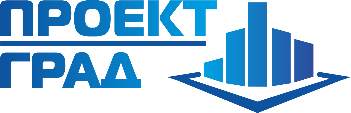 Заказчик: Администрация Ирбитского муниципального образованияПРОЕКТ ПЛАНИРОВКИ ЮГО-ВОСТОЧНОЙ ЧАСТИ ТЕРРИТОРИИ ПОСЕЛКА РЯБИНОВЫЙ ИРБИТСКОГО МУНИЦИПАЛЬНОГО ОБРАЗОВАНИЯ СВЕРДЛОВСКОЙ ОБЛАСТИМуниципальный контракт № 0162300000418000062 от 4.06.18Материалы по обоснованию(ТОМ 2)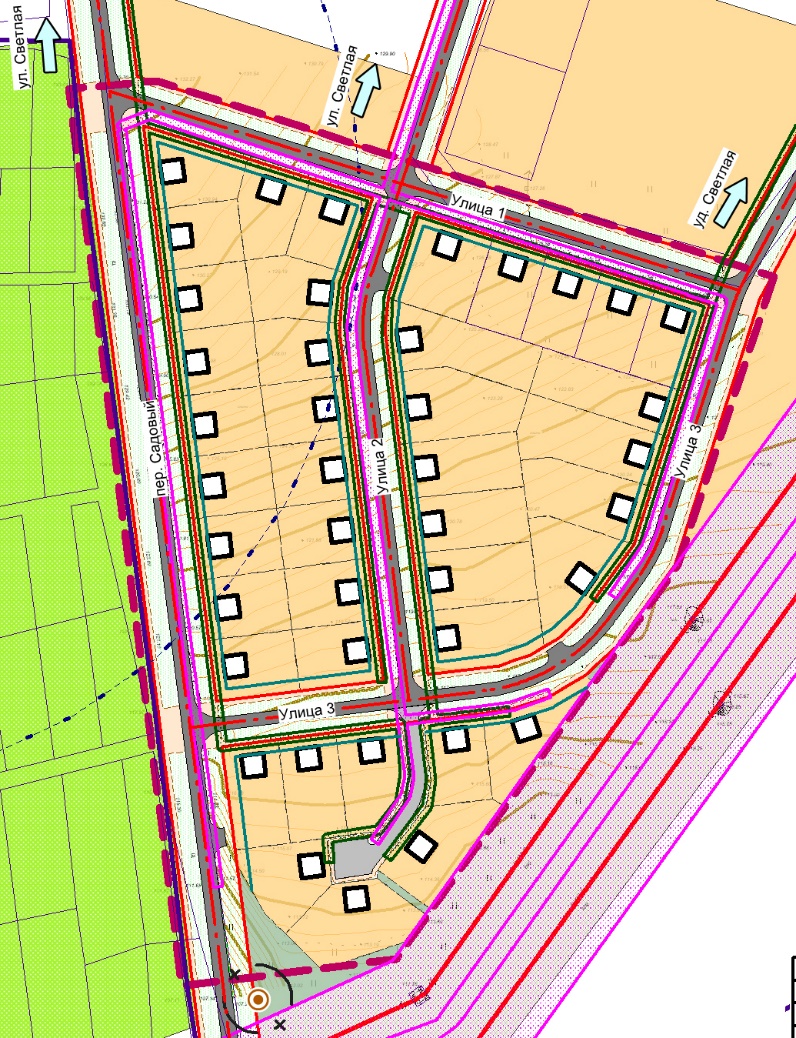 Екатеринбург 2018													проектПРОЕКТ ПЛАНИРОВКИ ЮГО-ВОСТОЧНОЙ ЧАСТИ ТЕРРИТОРИИ ПОСЕЛКА РЯБИНОВЫЙ ИРБИТСКОГО МУНИЦИПАЛЬНОГО ОБРАЗОВАНИЯ СВЕРДЛОВСКОЙ ОБЛАСТИМуниципальный контракт № 0162300000418000062 от 4.06.18Материалы по обоснованию(ТОМ 2)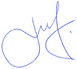 Директор									И.И. Банников			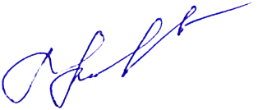 Градостроитель проекта						         А.Е. КомароваЕкатеринбург 2018Список разработчиковСостав проектаСодержаниеВВЕДЕНИЕ	7I. ОБОСНОВАНИЕ СООТВЕТСТВИЯ ПЛАНИРУЕМЫХ ПАРАМЕТРОВ, МЕСТОПОЛОЖЕНИЯ И НАЗНАЧЕНИЯ ОБЪЕКТОВ РЕГИОНАЛЬНОГО ЗНАЧЕНИЯ, ОБЪЕКТОВ МЕСТНОГО ЗНАЧЕНИЯ НОРМАТИВАМ ГРАДОСТРОИТЕЛЬНОГО ПРОЕКТИРОВАНИЯ И ТРЕБОВАНИЯМ ГРАДОСТРОИТЕЛЬНЫХ РЕГЛАМЕНТОВ	101. АНАЛИЗ ИСПОЛЬЗОВАНИЯ ТЕРРИТОРИИ, ВОЗМОЖНЫХ НАПРАВЛЕНИЙ РАЗВИТИЯ И ПРОГНОЗИРУЕМЫХ ОГРАНИЧЕНИЙ ЕЁ ИСПОЛЬЗОВАНИЯ	101.1. Общая характеристика и структурная организация проектируемой территории	101.2. Природно-климатические условия и ресурсы территории	121.2.1. Климат	121.2.2. Рельеф и гидрография	141.2.3. Инженерно-геологическая оценка территории	141.2.4. Растительность	142. СОВРЕМЕННОЕ ИСПОЛЬЗОВАНИЕ И ПОТЕНЦИАЛ ПРОЕКТИРУЕМОЙ ТЕРРИТОРИИ	152.1. Современное использование и баланс территории	152.2. Архитектурно-планировочная характеристика и функциональное зонирование рассматриваемого участка и прилегающих к нему участков	162.2.1. Жилая зона	162.2.2. Общественно деловая зона	162.2.3. Зона объектов культурного наследия	172.2.4. Зона инженерной инфраструктуры	172.2.5. Зона транспортной инфраструктуры	172.3. Оценка состояния окружающей среды	172.3.1. Состояние воздушного бассейна	172.3.3. Состояние водных ресурсов	202.3.4. Состояние почвенно-растительного покрова	202.3.5. Физические факторы	212.3.6. Санитарная очистка	223. ОБОСНОВАНИЕ ОПРЕДЕЛЕНИЯ ГРАНИЦ ЗОН ПЛАНИРУЕМОГО РАЗМЕЩЕНИЯ ОБЪЕКТОВ КАПИТАЛЬНОГО СТРОИТЕЛЬСТВА	243.1. Проектный баланс территории	243.2. Архитектурно-планировочное решение и планируемое функциональное зонирование территории	243.2.1. Жилая зона. Население	243.2.3. Общественно деловая зона	253.2.4. Рекреационная зона	313.2.5. Зона инженерной инфраструктуры	313.4. Транспортная инфраструктура	343.5. Территории общего пользования	353.6. Инженерная подготовка и благоустройство территории	373.6.1. Характеристика прилегающей территории и территории проектирования	374. ПЕРЕЧЕНЬ МЕРОПРИЯТИЙ ПО ОХРАНЕ ОКРУЖАЮЩЕЙ СРЕДЫ	444.1. Мероприятия по охране окружающей среды	444.2. Планировочные ограничения	454.3. Санитарная очистка территории	48II. ОСНОВНЫЕ ТЕХНИКО-ЭКОНОМИЧЕСКИЕ ПОКАЗАТЕЛИ	50III. ПЕРЕЧЕНЬ МЕРОПРИЯТИЙ ПО ЗАЩИТЕ ТЕРРИТОРИИ ОТ ЧРЕЗВЫЧАЙНЫХ СИТУАЦИЙ ПРИРОДНОГО И ТЕХНОГЕННОГО ХАРАКТЕРА	521. Чрезвычайные ситуации природного характера	522. Чрезвычайные ситуации техногенного характера	543. Мероприятия по гражданской обороне	55ПРИЛОЖЕНИЕ 1. Поперечные профили улиц	57ВВЕДЕНИЕДокументация проекта планировки и межевания территории в поселке Рябиновый Ирбитского муниципального образования разработана в рамках муниципального контракта № 0162300000418000062 от 4.06.18.Подготовка документации по планировке территории осуществляется в целях обеспечения устойчивого развития территорий, в том числе выделения элементов планировочной структуры, установления границ земельных участков, установления границ зон планируемого размещения объектов капитального строительства.При разработке проекта планировки учтены и использованы следующие законодательные и нормативные документы:Градостроительный кодекс РФ (в действующей редакции);Земельный кодекс РФ (в действующей редакции);Федеральный закон от 06.10.2003 № 131-ФЗ «Об общих принципах организации местного самоуправления в Российской Федерации» (в действующей редакции);Федеральный закон от 29.12.2004 № 191-ФЗ «О введении в действие градостроительного кодекса РФ» (в действующей редакции);Федеральный закон от 24.07.2007 № 221-ФЗ «О государственном кадастре недвижимости» (в действующей редакции);Постановление Правительства Свердловской области от 15.03.2010 № 380-ПП «Об утверждении нормативов градостроительного проектирования Свердловской области НПГСО 1-2009.66»;СП 42.13330.2011 Градостроительство, планировка и застройка городских и сельских поселений»;СНиП 11-04-2003 «Инструкция о порядке разработки, согласования, экспертизе и утверждении градостроительной документации» в части не противоречащей Градостроительному кодексу РФ-	Федеральный закон от 24 июля 2007 года № 221-ФЗ «О государственном кадастре недвижимости»;-	Постановление Госстроя РФ от 29.10.2002 N 150 «Об утверждении Инструкции о порядке разработки, согласования, экспертизы и утверждения градостроительной документации», в части, не противоречащей Градостроительному кодексу Российской Федерации;- СНиП 11-04-2003 «Инструкция о порядке разработки, согласования, экспертизы и утверждения градостроительной документации» (в части, не противоречащей Градостроительному кодексу Российской Федерации);-	Генеральный план городского округа Ирбитское муниципальное образование Свердловской области, утвержденный решением Думы Ирбитского муниципального образования 27 марта 2013г. № 147-	Генеральный план городского округа Ирбитское муниципальное образование Свердловской области применительно к территории поселка Рябиновый; Решение Думы Ирбитского муниципального образования «О внесении изменений в Генеральный план городского округа Ирбитское муниципальное образование применительно к территории поселка Рябиновый № 88 от 28.02.2018г;-	Правила землепользования и застройки Ирбитского муниципального образования, утвержденные решением Думы Ирбитского МО 16.12.2009 №233, с внесенными изменениями, утвержденными решением Думы Ирбитского МО от 05.07.2017 № 665;-	СП 42.13330.2011 «Свод правил. Градостроительство. Планировка и застройка городских и сельских поселений. Актуализированная редакция СНиП 2.07.01-89*» (утв. приказом Минрегиона РФ от 28.12.2010 №820);-	СП 14.13330.2014 «Строительство в сейсмических районах. СНиП II-7-81*» (утв. приказом Минстроя России от 18.02.2014 N 60/пр);-	СП 51.13330.2011 «Защита от шума.  Актуализированная редакция СНиП 23-03-2003» (утв. приказом Минрегиона РФ от 28.12.2010 №825);-	СанПиН 2.2.1/2.1.1.1200-03 «Санитарно-защитные зоны и санитарная классификация предприятий, сооружений и иных объектов» (утв. постановлением Главного государственного санитарного врача РФ от 25.09.2007 №74);-	СП 11-112-2001 «Порядок разработки и состав раздела "Инженерно-технические мероприятия гражданской обороны. Мероприятия по предупреждению чрезвычайных ситуаций» градостроительной документации для территорий городских и сельских поселений, других муниципальных образований»;-	Приказ Минэкономразвития России от 01.09.2014 №540 «Об утверждении классификатора видов разрешенного использования земельных участков»;- СНиП 11-04-2003 «Инструкция о порядке разработки, согласования, экспертизы и утверждения градостроительной документации» (утв. постановлением Госстроя РФ от 29.10.2002 №150);- Приказ Минэкономразвития РФ № 388 от 03.08.2011 «Об утверждении требований к проекту межевания земельных участков»;- РДС 30-201-98 «Система нормативных документов в строительстве. Руководящий документ системы. Инструкция о порядке проектирования и установления красных линий в городах и других поселениях Российской Федерации».Состав исходных данных для разработки проекта планировки и проекта межевания территории:- Ранее выполненная градостроительная документация:- Векторная топографическая съемка М 1:2000, выполненная ООО «ПроектГрад» в 2018 г;- Кадастровый план территории в формате Mid/Mif ФГБУ «ФКП Росреестра» по Свердловской области.Проект планировки разработан на перспективу реализации генерального плана городского округа Ирбитское муниципальное образование Свердловской области применительно к территории поселка Рябиновый.Генеральный план разработан с проектными периодами:-	исходный период – январь 2014г.;-	1 очередь – декабрь 2024 г.;-	2 очередь – 2034 г. расчетный срок;-	Перспектива – прогноз на 50 лет.I. ОБОСНОВАНИЕ СООТВЕТСТВИЯ ПЛАНИРУЕМЫХ ПАРАМЕТРОВ, МЕСТОПОЛОЖЕНИЯ И НАЗНАЧЕНИЯ ОБЪЕКТОВ РЕГИОНАЛЬНОГО ЗНАЧЕНИЯ, ОБЪЕКТОВ МЕСТНОГО ЗНАЧЕНИЯ НОРМАТИВАМ ГРАДОСТРОИТЕЛЬНОГО ПРОЕКТИРОВАНИЯ И ТРЕБОВАНИЯМ ГРАДОСТРОИТЕЛЬНЫХ РЕГЛАМЕНТОВ1. АНАЛИЗ ИСПОЛЬЗОВАНИЯ ТЕРРИТОРИИ, ВОЗМОЖНЫХ НАПРАВЛЕНИЙ РАЗВИТИЯ И ПРОГНОЗИРУЕМЫХ ОГРАНИЧЕНИЙ ЕЁ ИСПОЛЬЗОВАНИЯ1.1. Общая характеристика и структурная организация проектируемой территорииЗемельный участок, расположен на землях населенного пункта, ограничен: на севере – жилой застройкой по ул. Заветная; на востоке – землями лесного фонда; на юге– землями сельскохозяйственного назначения, на западе- автомобильной дорогой г. Ирбит - п. Лесной. Месторасположение проектируемой территории показано на рисунке 1.Рисунок 1Схема расположения проектируемой территории в структуре поселка Рябиновый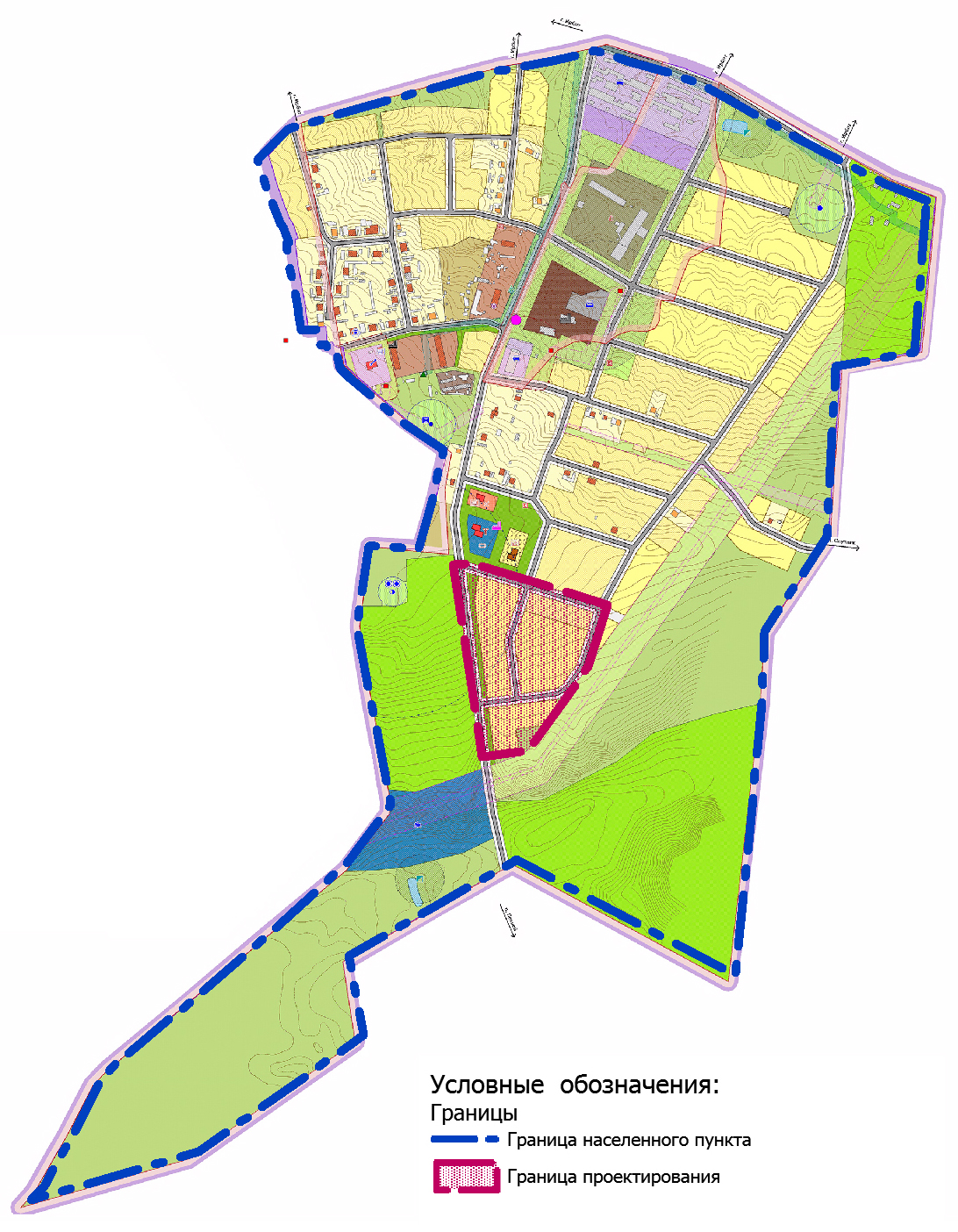 1.2. Природно-климатические условия и ресурсы территории1.2.1. КлиматКлимат района континентальный.Зима холодная, многоснежная. Погода в начале зимы преимущественно пасмурная, ближе к весне солнечная и ясная. Морозы устойчивые. Сильные морозы сопровождаются туманами (до 2-3 дней в месяц). Средняя температура января -16° (макс. -48). В середине зимы часты метели (4-6 дней в месяц). Преобладающие ветры зимой западного и юго-западного направления.Весна (апрель-май) прохладная. Погода солнечная, сухая. Обычная дневная температура воздуха в апреле 6°, а по ночам морозы до -5° (наиб. -19), в мае днём 15°, ночью нередки заморозки до -5°. Снежный покров сходит к концу апреля.Лето (июнь-август) тёплое. Погода преимущественно ясная. Днём температура воздуха в июле превышает 18-20° (макс.36), ночью 10-150. Частые, но короткие с грозами дожди (4-6 дней в месяц). Преобладающие ветры северного направления.Осень (сентябрь-октябрь) пасмурная с туманами, часты моросящие, затяжные дожди. В октябре выпадает первый снег, среднемесячная температура района по данным метеостанции Ирбитского и соседних округов характеризуется следующими показателями.Таблица 1Средняя температура воздухаДифференциация климатических характеристик на территории района незначительна.Глубина сезонного промерзания грунта для Ирбитского района 2,0 м.Влажность воздуха наибольшая в зимний и осенний период -78-80% и наименьшая в мае 60%. В среднем за год 74%.Атмосферные осадки. Среднегодовое количество осадков составляет 459 мм с последующим распределением по месяцам:Таблица 2Снежный покров устанавливается в конце первой декады февраля и сходит во второй декаде апреля, средняя высота снежного покрова из наибольших декадных высот за зиму - 40 см на открытом месте и 60 см на защищенной от ветров местности.Таблица 3Повторяемость направлений ветра (метеостанция Волково)Роза ветров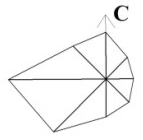 Средняя скорость ветра: в январе - 2,9 м/сек, июле - 2,8 м/сек. Среднее число штилей за год (от общего числа случаев) – 22%. Число дней с сильным ветром - 7 дней за год.Солнечное сияние и облачность. Продолжительность солнечного сияния в январе - 65 часов, в июле - 280 часов. Число дней солнца за год - 78, с туманом - 21, с грозой - 23, с метелью и гололёдом - 35.Агроклиматическая характеристика. По агроклиматическому районированию области Ирбитский район относится к IV б агроклиматическому району с суммой положительных температур выше 10°С - 1750- 1826. Гидротермический коэффициент 1,4 - 1,2.Продолжительность безморозного периода 100-110 дней. Последние весенние заморозки бывают в третьей декаде мая, а первые осенние заморозки наступают во второй декаде сентября, переход температуры воздуха через 10° в конце летнего периода отмечается в середине сентября. Продолжительность периода: температурой более 10° составляет 115 дней.Минимальные расчетные показатели учета местных климатических условийСогласно карте-схеме климатического зонирования Свердловской области по степени суровости погодных условий (Нормативам градостроительного проектирования Свердловской области НГПСО 1-2009.66) поселок Рябиновый расположен во II подклассе погоды -  суровом.В соответствии с картой-схемой зонирования Свердловской области по снеговым нагрузкам (НГПСО 1-2009.66) поселок расположен в зоне со снеговой нагрузкой менее 100 кгс/м2. В соответствии с картой-схемой зонирования Свердловской области по инсоляционно-радиационным показателям (НГПСО 1-2009.66) поселок Рябиновый расположен в зоне ультрафиолетового комфорта. Нормативная продолжительности инсоляции устанавливается на определенные календарные периоды с учетом географической широты местности: центральная зона Свердловской области (южнее 58 с.ш.) – с 22 марта по 22 сентября.1.2.2. Рельеф и гидрографияРельеф территории невыдержанный, с уклоном на северо-восток, с наличием оврагов, промоин и большого количества элементов микрорельефа. В целом, по условиям строения рельефа территория населённого пункта пригодна для жилищно-гражданского и производственного строительства.Поселок Рябиновый не имеет водных объектов.1.2.3. Инженерно-геологическая оценка территорииВ геологическом строении данного района принимают участие биогенные (ПРС, чернозем), аллювиальные (глина и суглинок) четвертичные отложения и палеогеновые (глина и суглинок) отложения.1.2.4. РастительностьНа территории поселка имеются небольшие группы лесных массивов, в основном березовые леса, ивы, осины.2. СОВРЕМЕННОЕ ИСПОЛЬЗОВАНИЕ И ПОТЕНЦИАЛ ПРОЕКТИРУЕМОЙ ТЕРРИТОРИИ 2.1. Современное использование и баланс территорииСогласно опорным материалам площадь территории проектирования составляет 7,89 га. Существующий баланс территории в соответствии с функциональными зонами, в которые объединены земли по требованиям Градостроительного кодекса РФ, приводится в таблице 4.Таблица 4Современный баланс территории проектирования2.2. Архитектурно-планировочная характеристика и функциональное зонирование рассматриваемого участка и прилегающих к нему участковРассматриваемый участок ограничен на востоке и юго-востоке охранной зоной объектов электроснабжения. Проектируемая территория частично занята луговой растительностью, по большей части – пашнями, на северо-востоке выделены участки для ведения личного подсобного хозяйства. С запада проходит автодорога г. Ирбит - п. Лесной.2.2.1. Жилая зонаВ настоящее время на территории проектирования отсутствует жилая застройка. 2.2.2. Общественно деловая зонаВ границах проектирования отсутствуют объекты социального и коммунально-бытового назначения.Учреждения образованияНа территории п. Рябиновый отсутствуют учреждения образования. Поскольку поселок Рябиновый имеет смежную границу с административным центром Ирбитского муниципального образования – городом Ирбит, обслуживание в дошкольных образовательных и общеобразовательных учреждениях, а также в учреждениях дополнительного образования, происходит в г. Ирбите.Учреждения здравоохраненияСреди объектов здравоохранения в селе функционирует фельдшерско-акушерский пункт. Адрес объекта: ул. Центральная, 10. Расстояние от здания ФАП до границ территории проектирования составляет 550 метров.Предоставление основных видов медицинских услуг осуществляется в г. Ирбите в ГБУЗ СО «Ирбитская центральная районная больница».Учреждения культурыОбъектов культуры в поселке Рябиновый нет.Ближайшие учреждения культуры расположены в смежном населенном пункте – г. Ирбите.Объекты физической культуры и спортаВ поселке Рябиновый объекты физической культуры и спорта отсутствуют. В настоящее время обслуживание в таких объектах происходит за границами населенного пункта – в г. Ирбите.Объекты торговли, бытового обслуживания и общественного питанияВ границах поселка Рябиновый функционирует один объект торговли торговой площадью 30 кв.м. Объект находится по адресу ул. Центральная, 7 на расстоянии 550 м от границ участка проектирования.Объектов общественного питания и бытового обслуживания в населенном пункте нет.Кредитно-финансовые учреждения и предприятия связиОтделения связи и банков на территории поселка отсутствуют. Обслуживание также происходит в административном центре Ирбитского муниципального образования г. Ирбите.2.2.3. Зона объектов культурного наследияНа территории проектирования объекты культурного наследия отсутствуют.2.2.4. Зона инженерной инфраструктурыВ границах проектируемой территории объекты и сети систем коммунального хозяйства отсутствуют. Вблизи восточной границы проектируемой территории проходят две высоковольтные воздушные линии электропередачи 110кВ.2.2.5. Зона транспортной инфраструктурыВ настоящее время проектируемая территория обслуживается следующими улицами:основная улица сельского поселения: пер. Садовый.Существующая улица имеют грунтовое покрытие проезжей части.В целом улично-дорожная сеть рассматриваемого участка нуждается в замене покрытия проезжих частей и приведении основных параметров улиц в соответствие нормативным значениями в зависимости от категории. Рассматриваемая территория обладает уклонами, пригодными для проектирования улиц и дорог.Ближайший остановочный пункт общественного транспорта находится на пересечении ул. Центральная и пер. Садовый.Технико-экономические показатели транспортной инфраструктуры проектируемого участка приведены в таблице 5.Таблица 5Технико-экономические показатели транспортной инфраструктуры2.3. Оценка состояния окружающей среды 2.3.1. Состояние воздушного бассейнаАтмосферный воздух – жизненно важный компонент окружающей природной среды, представляющий собой естественную смесь газов атмосферы, находящуюся за пределами жилых, производственных и иных помещений (ст. 1 Федерального закона «Об охране атмосферного воздуха» от 4.09.1999 г. № 96-ФЗ).По информации Государственного доклада «О состоянии окружающей среды Свердловской области в 2016 году» в Ирбитском муниципальном образовании в 2016 году выброс загрязняющих веществ в атмосферный воздух от стационарных источников составил 0,9 тыс. т. Уловлено и обезврежено было 12,3% загрязняющих веществ. В соответствии с докладом в Ирбитском муниципальном образовании в 2014-2016 годах было выброшено в атмосферу следующее количество загрязняющих веществ (Таблица 6).Таблица 6Показатели выбросов загрязняющих веществ в атмосферу от стационарных источников в Ирбитском МО в 2014-2016 годахВ 2016 году по сравнению с 2015 годом выбросы загрязняющих веществ в атмосферу в Ирбитском муниципальном образовании уменьшились на 0,3 тыс. т (на 25,0%).Основной вклад в загрязнение атмосферного воздуха вносили предприятия по производству цветных металлов, производству и распределению электроэнергии, газа и воды, обработке древесины и производству изделий из дерева.На состояние атмосферного воздуха значительное влияние также оказывает также автомобильный транспорт.Увеличение автомобильного парка, использование в качестве топлива для грузовых автомобилей этилированного бензина и дизельного топлива, а также неисправности топливной аппаратуры, отсутствие поглотительных установок на выхлопах приводят к выделению оксида углерода, сернистого ангидрида, свинца, углеводородов и диоксида азота в концентрациях, превышающих предельно допустимые.Санитарно-защитные зоныВ границах проекта отсутствуют предприятия и другие объекты, являющиеся источниками воздействия на среду обитания и здоровье человека.Охранные зоны объектов электросетевого хозяйстваЗа границами проектирования вдоль юго-восточной границы проходят воздушные линии электропередачи напряжением 110 кВ. В соответствии с постановлением Правительства РФ от 24.02.2009 №160 «О порядке установления охранных зон объектов электросетевого хозяйства и особых условий использования земельных участков, расположенных в границах таких зон» для линий электропередачи устанавливаются охранные зоны в виде части поверхности участка земли и воздушного пространства (на высоту, соответствующую высоте опор воздушных линий электропередачи), ограниченной параллельными вертикальными плоскостями, отстоящими по обе стороны линии электропередачи от крайних проводов при неотклоненном их положении на следующем расстоянии:- для воздушных линий электропередачи напряжением 110 кВ - в размере 20 метров.В охранных зонах запрещается осуществлять любые действия, которые могут нарушить безопасную работу объектов электросетевого хозяйства, в том числе привести к их повреждению или уничтожению, и (или) повлечь причинение вреда жизни, здоровью граждан и имуществу физических или юридических лиц, а также повлечь нанесение экологического ущерба и возникновение пожаров, в том числе:- набрасывать на провода и опоры воздушных линий электропередачи посторонние предметы, а также подниматься на опоры воздушных линий электропередачи;- размещать любые объекты и предметы (материалы) в пределах созданных в соответствии с требованиями нормативно-технических документов проходов и подъездов для доступа к объектам электросетевого хозяйства, а также проводить любые работы и возводить сооружения, которые могут препятствовать доступу к объектам электросетевого хозяйства, без создания необходимых для такого для такого доступа проходов и подъездов;- находиться в пределах огороженной территории и помещениях распределительных устройств и подстанций, открывать двери и люки распределительных устройств и подстанций, производить переключения и подключения в электрических сетях (указанное требование не распространяется на работников, занятых выполнением разрешенных в установленном порядке работ), разводить огонь в пределах охранных зон вводных и распределительных устройств, подстанций, воздушных линий электропередачи, а также в охранных зонах кабельных линий электропередачи;- размещать свалки;- производить работы ударными механизмами, сбрасывать тяжести массой свыше 5 тонн, производить сброс и слив едких и коррозионных веществ и горюче-смазочных материалов (в охранных зонах подземных кабельных линий электропередачи).В охранных зонах, установленных для объектов электросетевого хозяйства напряжением свыше 1000 вольт, помимо действий, перечисленных выше, запрещается: - складировать или размещать хранилища любых, в том числе горюче-смазочных, материалов; - размещать детские и спортивные площадки, стадионы, рынки, торговые точки, полевые станы, загоны для скота, гаражи и стоянки всех видов машин и механизмов, проводить любые мероприятия, связанные с большим скоплением людей, не занятых выполнением разрешенных в установленном порядке работ (в охранных зонах воздушных линий электропередачи); - использовать (запускать) любые летательные аппараты, в том числе воздушных змеев, спортивные модели летательных аппаратов (в охранных зонах воздушных линий электропередачи).2.3.3. Состояние водных ресурсовСостояние подземных водЗагрязнение подземных вод неразрывно связано с загрязнением всей природной среды (атмосферы, почвы, поверхностных вод). Выбросы загрязняющих веществ в природную среду неизбежно передаются подземным водам и изменяют их качество.На загрязнение подземных вод существенно влияет их активное взаимодействие с поверхностными водами.В соответствии с информацией Схемы водоснабжения и водоотведения Ирбитского муниципального образования Свердловской области появление уровня грунтовых вод соответствует глубинам 8,0 – 2,2 м, установление уровня грунтовых вод соответствует 5.5 – 1,0 м, абсолютные отметки установления уровня грунтовых вод составляют 68,95 – 69,25 м. В весенне-осенний период, во время сильных дождей, засухи - уровень грунтовых 16 вод может колебаться (плюс, минус) 0.5 – 1.5 м. Грунтовые воды пресные, по составу – гидрокарбонатные натриево- кальциевые.По информации «Государственного доклада о состоянии окружающей среды Свердловской области в 2016 году» природный генезис имеют высокие концентрации соединений азотной группы (преимущественно в аммонийной форме – до 3,7 ПДК) в подземных водах водозаборов Ирбитского МО. В границах проектирования отсутствуют подземные источники питьевого водоснабжения.Состояние поверхностных водУровень антропогенного воздействия на поверхностные воды в границах села характеризуется качеством воды его основных объектов и является важнейшим показателем, определяющим благополучие экологической ситуации на территории населенного пункта.В границах п. Рябиновый отсутствуют поверхностные водные объекты.2.3.4. Состояние почвенно-растительного покроваКачественное состояние почв, прежде всего, обусловлено разнообразием климатических, геологических, геоморфологических, растительных и других условий, влияющих на формирование почв.В отличие от воды и атмосферного воздуха, которые являются лишь миграционными средами, почва является наиболее объективным и стабильным индикатором техногенного загрязнения, она четко отражает распространение загрязняющих веществ и их фактическое распределение в компонентах природной среды городской территории.Для Ирбитского муниципального образования характерна большая неоднородность почвенного покрова. Механический состав почв также очень разнообразен: глинистый и среднесуглинистый в юго-западной части, среднесуглинистый на юго-востоке, болотный и среднесуглинистый в северной половине района, пойменный в долинах рек.Наибольшее загрязнение испытывают грунты вдоль участков автодорог с максимальной интенсивностью движения автомобильного транспорта, а также особенно ощутимое негативное воздействие испытывают территории в пределах границ отвода железной дороги, несанкционированных свалок и электроподстанций.Объектов, оказывающих резко негативное воздействие на почвенный покров, в границах проектируемой территории, а также в непосредственной близости от нее, нет. Электроподстанции, несанкционированные свалки и железнодорожные пути, а также автомобильные дороги, на участке проектирования отсутствуют.2.3.5. Физические факторыРадиоактивное воздействиеСогласно Государственному докладу «О состоянии окружающей среды Свердловской области в 2016 году» Свердловская область в настоящее время является и в обозримом будущем останется регионом с повышенной потенциальной радиационной опасностью для населения и окружающей среды.Среднее за год значение суммарной бета-активности на ОГМС Верхнее Дуброво (25,3×10-5 Бк/м3) в 1,8 раза выше среднегодовой концентрации суммарной бета-активности в воздухе по территории Азиатской части Российской Федерации в 2015 году (13,9×10-5 Бк/м3). В 2016 году не было зарегистрировано ни одного случая высокого загрязнения аэрозолей приземного слоя воздуха с суммарной бета-активностью, превышающей фоновые значения для данного населенного пункта за предыдущий месяц в 5 раз.В целом, радиационная обстановка на территории Свердловской области удовлетворительная, превышений основных дозовых пределов не отмечено, прямых эффектов от воздействия радиационного фактора на население и персонал в 2016 году не отмечалось.Регулярные наблюдения за суммарной бета-активностью атмосферных выпадений на территории п. Рябиновый не проводятся. Поселок Рябиновый является смежным городу Ирбит, который входит в границы зоны Восточно-Уральского радиоактивного следа (ВУРС). Восточно-Уральский радиоактивный след (ВУРС) образовался в 1957 году вследствие аварии, произошедшей на производственном объединении «Маяк». На территории г. Ирбит проводятся систематические наблюдения за радиоактивностью атмосферных выпадений.В соответствии с информацией государственного доклада «О состоянии и об охране окружающей среды Свердловской области в 2016 году» анализ данных о радиационной обстановке в районе ВУРСа показывает, что среднегодовое значение суммарной бета-активности атмосферных выпадений в зоне ВУРСа на территории Свердловской области (0,48 Бк/кв. м в сутки) на одном уровне со средним значением по зоне ВУРСа в целом (0,50 Бк/кв. м в сутки) и в 1,2 раза ниже среднего значения по территории деятельности ФГБУ «Уральское УГМС» (0,57 Бк/кв. м в сутки). На территории г. Ирбит среднегодовое значение суммарной бета-активности атмосферных выпадений составляет 0,45 Бк/кв. м в сутки, максимальное суточное значение – 4,14 Бк/кв. м в сутки.Электромагнитное воздействиеОсновными источниками электромагнитного воздействия являются электроподстанции, линии электропередач, вышки сотовой связи.Электромагнитное воздействие оказывают воздушные линии электропередачи напряжением 110 кВ, проходящие в непосредственной близости от границы проектирования.Электроподстанции и вышки сотовой связи на рассматриваемом участке отсутствуют.Шумовое воздействиеОсновными источниками шумового воздействия являются электроподстанции, железнодорожный и автомобильный транспорт.Объекты, оказывающие шумовое воздействие на население, в границах проектирования отсутствуют.2.3.6. Санитарная очисткаСодержание и организация санитарной очистки территорий населенных пунктов, а также порядок обращения с отходами, учета и контроля движения отходов на территории Ирбитского МО установлен Правилами благоустройства на территории Ирбитского муниципального образования, утвержденными решением Думы Ирбитского муниципального образования №60 от 24.09.2008 г (с изменениями от 04.03.2009 г. № 142, 26.09.2012 г. № 70).Администрацией Ирбитского муниципального образования разработана схема обращения с отходами на перспективу до 2030 года. Данная схема включает в себя комплекс работ по сбору, удалению, обезвреживанию отходов.В настоящее время в поселке Рябиновый существует плановая система очистки территории с удалением бытового мусора.Сбор твердых бытовых отходов IV, V класса опасности от населения, проживающего в многоквартирной и индивидуальной жилой застройке, производит ПТО ЖКХ «Ирбитское муниципальное образование». По ул. Центральная находится контейнеры, куда жители населенного пункта выбрасывают мусор. Складирование ТКО осуществляется на существующую свалку, расположенную на расстоянии ориентировочно 7 км от города Ирбита в сторону города Туринск.Вывоз трупов животных осуществляется на крематорий СПК «Пригородное» расположенном в районе п. Спутник.В населенном пункте кладбища отсутствуют. Захоронения производятся на кладбище, расположенном в районе д. Кокшариха.3. ОБОСНОВАНИЕ ОПРЕДЕЛЕНИЯ ГРАНИЦ ЗОН ПЛАНИРУЕМОГО РАЗМЕЩЕНИЯ ОБЪЕКТОВ КАПИТАЛЬНОГО СТРОИТЕЛЬСТВА3.1. Проектный баланс территорииТерритория проектирования занимает площадь 7,89 га. Проектный баланс территорий в соответствии с функциональными зонами, в которые объединены земли по требованиям Градостроительного кодекса РФ, приводится в таблице 7.Таблица 7Проектный баланс территории3.2. Архитектурно-планировочное решение и планируемое функциональное зонирование территорииЗа основу проекта планировки приняты:	- техническое задание на разработку проекта;- предложения генерального плана городского округа Ирбитское муниципальное образование Свердловской области применительно к территории поселка Рябиновый;- границы земельных участков, поставленных на кадастровый учет.3.2.1. Жилая зона. НаселениеВ настоящее время в границах проектируемого участка жилая застройка отсутствует.В соответствии с Генеральным планом городского округа Ирбитское муниципальное образование Свердловской области применительно к территории поселка Рябиновый участок проектирования является перспективным для размещения новой индивидуальной жилой застройки.Показатели для нового строительства приняты в соответствии с Генеральным планом городского округа Ирбитское муниципальное образование Свердловской области применительно к территории поселка Рябиновый:- коэффициент семейности – 3,0;- площадь нового индивидуального дома – 140 кв.м. Проектом предлагается размещение 41 индивидуального жилого дома.Население проектируемого участка определено в количестве 123 человек. Жилой фонд проектируемого участка составит 5740,0 кв.м.Плотность населения на территории участка проектирования – 16 чел/га.Общая информация проектируемым жилым домам сведена в таблице 8.Таблица 8Общие показатели проектируемой жилой застройки 3.2.3. Общественно деловая зонаВ настоящее время в границах проектирования объекты социального и коммунально-бытового назначения отсутствуют. Настоящим проектом согласно Генеральному плану городского округа Ирбитское муниципальное образование Свердловской области применительно к территории поселка Рябиновый не предусматривается размещение объектов социального и коммунально-бытового назначения. Обслуживание такими объектами будет происходить за границами проектирования, в проектируемых Генеральным планом объектах образования, культуры, спорта, торговли и общественного питания, либо в административном центре Ирбитского муниципального образования – г. Ирбит.Расчет потребности в учреждениях обслуживания (Таблица 9)выполнен с учетом Нормативов градостроительного проектирования Свердловской области НГПСО 1-2009.66. Расчет произведен на проектное население – 123 человека.Таблица 9Расчет потребности в учреждениях обслуживания3.2.4. Рекреационная зонаЗона рекреационного назначения на проектируемой территории представлена озеленением общего пользования. 3.2.5. Зона инженерной инфраструктурыВодоснабжениеПроектом предусматривается 100% обеспечение проектной застройки централизованной системой водоснабжения с вводом сети в здание. Согласно проектным предложениям «Генерального плана ГО Ирбитское МО Свердловской области применительно к территории п.Рябиновый», для покрытия нужд населения в воде хозяйственно-питьевого качества, предусмотрено освоение бурение новой скважины №2/07. Скважина №2/07 расположена вблизи северо-восточной границы проектируемой территории.Краткая характеристика скважины представлена в таблице 10 (согласно данным Генерального плана и «Проекту на бурение разведочно-эксплуатационной скважины №2/07 для хозяйственно-питьевого водоснабжения пос.Рябиновый Ирбитского МО Свердловской области»).Таблица 10Краткая характеристика скважины №2/07	Скважина №2/07 предусматривается как основной источник централизованного водоснабжения проектируемой застройки.Система водоснабжения принимается объединенная хозяйственно-питьевая и противопожарная. Для надежности системы предусмотрена «закольцовка» сети. Водопроводы предусмотрено проложить в границах красных линий вдоль улиц. Уточнение диаметров, материалов труб системы водоснабжения необходимо выполнить на дальнейших стадиях проектирования.Объем водопотребления проектного населения рассчитан исходя из нормативных показателей «Местных нормативов градостроительного проектирования Свердловской области». Расчеты сведены в таблицу 11.Таблица 11Расчетные объемы водопотребленияВодоотведениеОтведение хозяйственно-бытовых стоков от проектной застройки, согласно проектным предложениям «Генерального плана ГО Ирбитское МО Свердловской области применительно к территории п.Рябиновый», предусматривается по системе хозяйственно-бытовой канализации на очистные сооружения г.Ирбита.В границах проектирования предусмотрена прокладка канализационных коллекторов, собирающие стоки от жилой застройки.  Канализационные коллекторы предлагается проложить вдоль улиц в границах красных линий.До момента реализации проектных решений по системе водоотведения, возможно использование септиков, выгребных ям п т.п.Объем хозяйственно-бытовых стоков от проектного населения рассчитан исходя из нормативных показателей «Местных нормативов градостроительного проектирования Свердловской области». Расчеты сведены в таблицу 12.Таблица 12Расчетные объемы водоотведенияГазоснабжениеСогласно данным «Генерального плана ГО Ирбитское МО Свердловской области применительно к территории п.Рябиновый», в населенном пункте предусматривается развитие системы газоснабжения, путем строительства газораспределительного пункта шкафного типа (ГРПШ) вблизи дома по ул.Центральная,2 (согласно проекту выполненному ОАО "Гипрониигаз" Екатеринбургский филиал).Проектом предусматривается 100% обеспечение застройки централизованной системой газоснабжения. Источник газоснабжения – ГРС г.Ирбита, точка подключения – существующая газораспределительная система п.Рябиновый. Объем газопотребления проектного населения рассчитан исходя из нормативных показателей «Местных нормативов градостроительного проектирования Свердловской области». Расчеты сведены в таблицу 13.Таблица 13Расчетные объемы газопотребленияТеплоснабжениеТеплоснабжение проектной застройки предусматривается от индивидуальных источников, работающих на газовом топливе. Для горячего водоснабжения также возможно использование электрических устройств для нагрева воды.ЭлектроснабжениеСогласно данным «Генерального плана ГО Ирбитское МО Свердловской области применительно к территории п.Рябиновый», вблизи северной границы проектируемой территории предусмотрено размещение трансформаторного пункта 10/0,4кВ. От проектируемого трансформаторного пункта 10/0,4кВ, электричество в проектную застройку предусмотрено подавать по воздушным линиям электропередачи 0,4кВ. Источник электроснабжения ПС «Гаево» 110/10кВ.Объем электропотребления проектного населения рассчитан исходя из нормативных показателей «Местных нормативов градостроительного проектирования Свердловской области». Расчеты сведены в таблицу 14.Таблица 14Расчетные объемы электропотребленияСвязьВ соответствии с Пособием по проектированию городских (местных) телефонных сетей проводного вещания городских и сельских поселений (к СП 42.1333.2011) телефонизация в населенных пунктах для жилого фонда должна быть 100%. Количество телефонных номеров в поселке, с учетом коэффициента семейственности составит 42шт.Обеспечить проектное население стационарной связью возможно от существующей АТС расположенной по ул.Центральная,2, с учетом увеличения емкости АТС до 200 номеров (согласно материалам генерального плана).3.4. Транспортная инфраструктураВ основу развития улично-дорожной сети проектируемой территории положены предложения генерального плана городского округа Ирбитское муниципальное образование Свердловской области применительно к территории поселка Рябиновый. Развитие планировочной структуры предполагает следующие основные мероприятия:реконструкция пер. Садовый, приведение основных параметров к нормативным;проектирование новых улиц Улица 1, Улица 2, Улица 3.Основной улицей сельского поселения является пер. Садовый, которая обеспечивает транспортную связь проектируемой территории с другими районами и общественным центром поселка. Ширина улицы в «красных линиях» - 26,0 м, ширина проезжей части 7,0 м, ширина пешеходной части тротуара 2,25 м.Местными улицами являются Улица 1, Улица 2, Улица 3. Ширина улиц в «красных линиях» составляет 20,0 м, ширина проезжих частей , ширина пешеходных частей тротуаров 2,25 м.Протяженность основной улично-дорожной сети 0,40 км. Плотность основной улично-дорожной сети 5,07 км/км². Этот показатель выше нормативного (1,50 км/км²). Протяженность улично-дорожной сети, обслуживающей проектируемую территорию, составляет 1,31 км. Плотность улично-дорожной сети 16,60 км/км².Поперечные профили реконструируемых и проектируемых улиц выполнены в соответствии с СП 42.13330.2016. Радиусы закругления проезжих частей на пересечениях и примыканиях 6,0-10,0 м.Пешеходное движение организовано по всем улицам проектируемой территории, обеспечивая минимальную дальность перемещения до объектов пешеходного тяготения.Ближайший остановочный пункт общественного транспорта находится на пересечении ул. Центральная и пер. Садовый, в пределах пешеходной доступности (радиус доступности - 800 м.)Хранение автотранспорта жителями индивидуальной жилой застройки планируется на собственных приусадебных участках.Технико-экономические показатели транспортной инфраструктуры проектируемой территории приведены в таблице 15.Таблица 15Технико-экономические показатели транспортной инфраструктуры3.5. Территории общего пользованияПроектом установлены красные линии (лист 2 основной части проекта планировки «Разбивочный чертеж красных линий»), которые обозначают планируемые границы территорий общего пользования, границы земельных участков, на которых расположены линии электропередачи, линии связи (в том числе линейно-кабельные сооружения), трубопроводы, автомобильные дороги, тротуары. Ведомость координат красных линий в границах проектирования сведена в таблицу 16.Территорией общего пользования может беспрепятственно пользоваться неограниченный круг лиц (в том числе площади, улицы, проезды,). Таблица 16Ведомость координат красных линий в границах проектирования3.6. Инженерная подготовка и благоустройство территорииИнженерное освоение и благоустройство территорий – это важная архитектурная и градостроительная проблема. Любая местность характеризуется определенными условиями рельефа, уровнем стояния грунтовых вод, опасностью затопления паводковыми водами и др. Сделать территорию более пригодной для строительства и эксплуатации можно по средствам инженерной подготовки.В соответствии с требованиями действующих санитарных правил и норм, а также строительных правил (раздел «Инженерная подготовка территории и вертикальная планировка»), была разработана схема поверхностного водоотвода, которая включает следующие мероприятия:- вертикальная планировка;- поверхностный водоотвод.Основные мероприятия по инженерной подготовке отражены на «Схеме вертикальной планировки и инженерной подготовки территории» лист 4 графических материалов.3.6.1. Характеристика прилегающей территории и территории проектированияАнализ территории основан на топографической основе масштаба 1:1000.Рельеф рассматриваемого участка территории равнинный, отсутствуют ярко выраженные тальвеги и водоразделы. Отметки поверхности в границах проектирования колеблются в интервале от 107,24 до 133,84. Наиболее возвышенный участок располагается в северной части района проектирования, пониженный участок – в южной части рассматриваемой территории. Средний фактический уклон по площадке составляет 66 ‰. Проектом предлагается создание условий благоприятных для строительства.При разработке проекта планировки, с целью обеспечения нормативного уклона поверхности для организации беспрепятственного водоотвода с территории проектирования, в качестве основных мероприятий принята срезка территории.Естественный сток поверхностных вод осуществляется в одном направлении – в южном. Характер рельефа территории проектирования с учетом прилегающей территории приведен на рисунке 2.На основании планировочных предложений настоящим проектом предусмотрена организация отвода поверхностного стока полностью с территории проектирования (площадь составляет 7,9 га) по средствам организации смешанной системы ливневой канализации. Рисунок 2Характер рельефа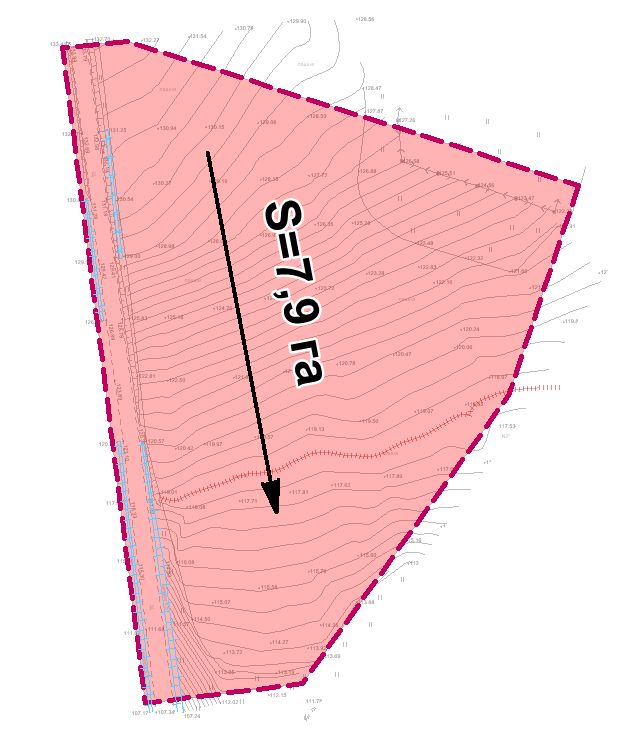 Предложения ранее утвержденной градостроительной документацииСогласно генеральному плану поселка Рябиновый Свердловской области предусмотрен коллектор самотечной ливневой канализации по Садовому переулку и улице 6 (продолжение ул. Раздольная). Поверхностный водоотвод с территории проектирования организован по средствам сбора поверхностных стоков по открытым лоткам проезжих частей улиц и проездов с последующим отводом по закрытой сети ливневой канализации на проектируемые локальные очистные сооружения ливневой канализации, которые предлагаются к расположению за границами проектируемой территории на водном объекте. (рис. 3 «Выкопировка из схемы вертикальной планировки и инженерной подготовки территории «Генерального плана поселка Рябиновый Свердловской области»»).Рисунок 3Выкопировка из схемы инженерной подготовки и благоустройства территории «Генерального плана поселка Рябиновый Свердловской области»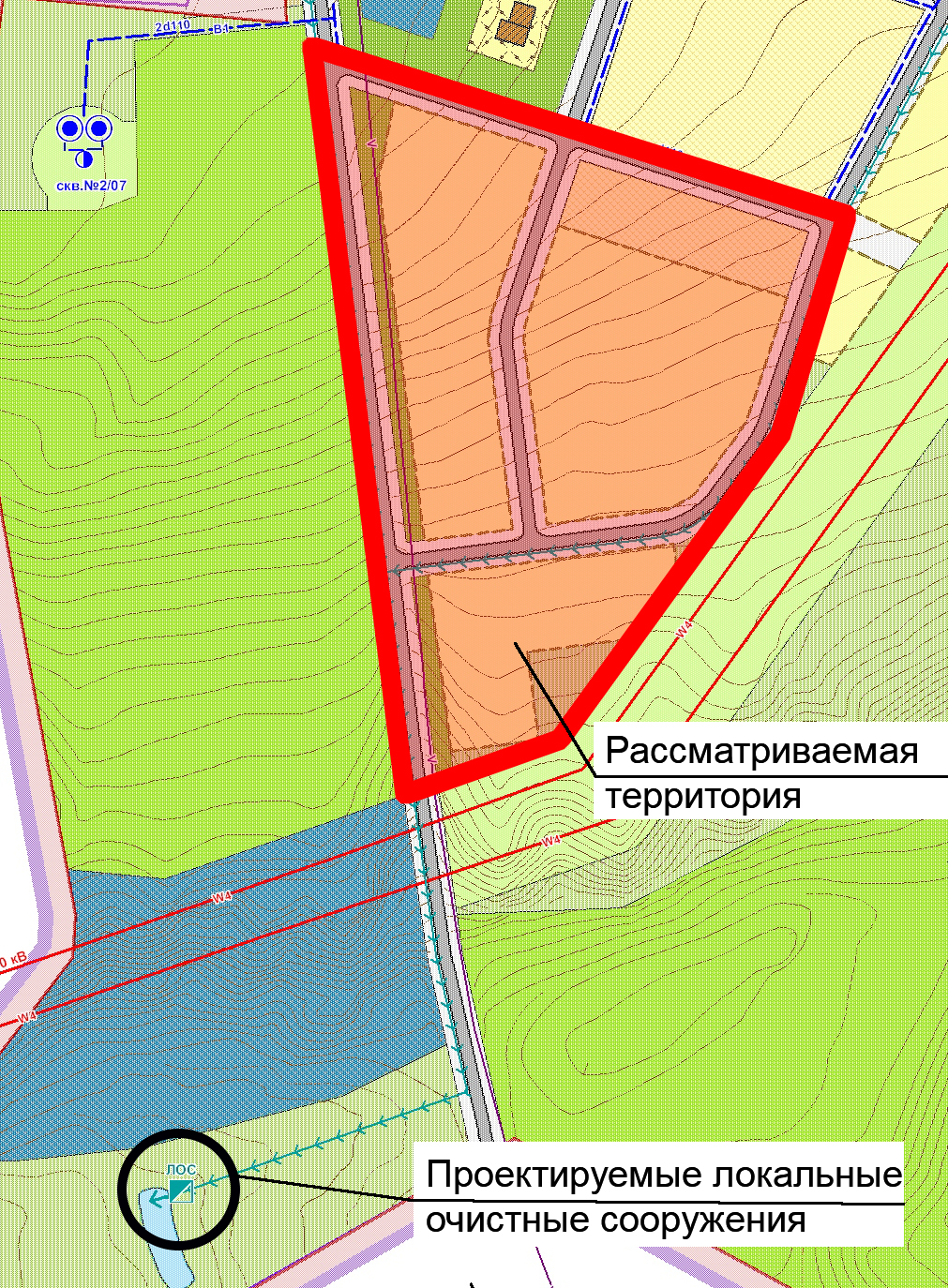 3.6.2. Вертикальная планировка, поверхностный водоотводВ основу проектных предложений заложено обеспечение организованной системы поверхностного водоотвода при максимальном сохранении существующего рельефа в соответствии с требованиями СП 42 13330 2011. «Градостроительство. Планировка и застройка городских и сельских поселений». Проектом приняты уклоны по улично-дорожной сети от 4 ‰ до 70 ‰. Разница между отметками существующего рельефа и проектными отметками, принятыми в настоящем проекте, составляет от -2,00 до +0,17 метров в условиях проектной застройки, что обусловлено необходимостью создания нормативного уклона проездов и улиц для отвода поверхностных стоков.В границах проектирования водные объекты отсутствуют. Ближайший водный объект – река Грязнуха и оз. Садовое озерцо – расположены на расстоянии 300 м от южной части границы проектирования.С учетом рельефа местности и планируемых мероприятий по инженерной подготовке весь проектируемый район представляет собой один основной водосборный бассейн. Так как жилая зона представлена индивидуальной малоэтажной застройкой сброс поверхностного стока на данных участках предусмотрен по открытой и закрытой сети ливневой канализации в ближайший водоток с устройством локальных очистных сооружений. Проектом предусмотрен сбор поверхностного стока с последующим отводом по средствам открытой и закрытой самотечной ливневой канализации в направлении ближайшего водного объекта, расположенного на р. Грязнуха.В данном разделе проекта планировки был произведен расчет расходов ливневых стоков. Справочные данные для расчета расходов дождевых стоков сведены в таблицу 17.Таблица 17Справочные данные для расчета расходов дождевых стоков рельефаГодовой объем поверхностных сточных вод, образующихся на территории водосбора, определяется как сумма поверхностного стока за теплый (апрель-октябрь) и холодный (ноябрь-март) периоды года с общей площади по формуле:WГ = WД + WТ + WМгде WД, WТ, WМ – среднегодовой объем дождевых, талых и поливомоечных вод, в м3.Опираясь на исходные и справочные данные, в были определены расходы воды с территории проектирования (в соответствии с «Рекомендациями по расчету систем сбора, отведения и очистки поверхностного стока с селитебных территорий, площадок предприятий и определению условий выпуска его в водные объекты»). Результаты расчетов, исходя из условия 100 % отвода поверхностных вод с территории водонепроницаемых поверхностей сведены в таблицу 18.Таблица 18Результаты расчетов расходов дождевых сточных водОбщий годовой расход сточных вод составит 13564,60 м3/год, следовательно, среднесуточный расход поверхностного стока исходя из среднегодового уровня осадков с территории площадки равен 0,43 л/с. Настоящим проектом предусмотрено решение по отводу поверхностного стока на территории с организацией открытой и закрытой системы сбора и отведения поверхностных стоков через площадку проектируемых локальных очистных сооружений со сбросом в ближайший водный объект, расположенный на р. Грязнуха.3.6.3. Инженерное благоустройство территории, мероприятия по обеспечению доступа маломобильных групп населенияВ соответствии с природными условиями и принятыми планировочными решениями проекта планировки предусмотрено благоустройство и озеленение территорий общего пользования вдоль красных линий застройки.Мероприятия по благоустройству включают в себя:- организацию озеленения;- устройство пешеходных дорожек, площадок.В соответствии с СП 35-101-2001 «Проектирование зданий и сооружений с учетом доступности для маломобильных групп населения», благоустройство территории и повышение качества архитектурной среды достигается при соблюдении доступности, безопасности, удобства и информативности зданий для нужд инвалидов и других маломобильных групп населения без ущемления соответствующих прав и возможностей других людей, находящихся в этих зданиях.Критерий доступности содержит требования:- беспрепятственного движения по коммуникационным путям, помещениям и пространствам;- достижения места целевого назначения или обслуживания и пользования предоставленными возможностями;- возможности воспользоваться местами отдыха, ожидания и сопутствующего обслуживания.Для беспрепятственного доступа инвалидов ко всем необходимым объектам следует предусмотреть понижающие площадки в местах пересечения тротуаров с проезжей частью. Высота бортовых камней тротуара должна быть 0,0 мм. Минимальная ширина пониженного бордюра, исходя из габаритов кресла-коляски, должна быть не менее 1500 мм. Типовая конструкция понижающей площадки приведена на рисунке 4.Данное мероприятие необходимо проводить на рабочей стадии проектирования.Рисунок 4Типовая конструкция понижающей площадки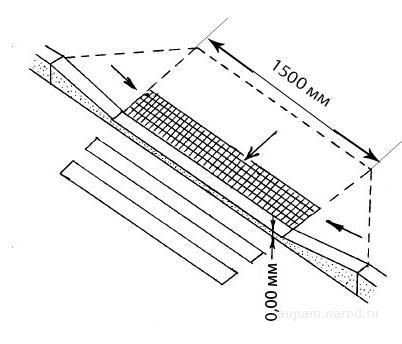 4. ПЕРЕЧЕНЬ МЕРОПРИЯТИЙ ПО ОХРАНЕ ОКРУЖАЮЩЕЙ СРЕДЫ4.1. Мероприятия по охране окружающей средыНастоящим проектом в соответствии с генеральным планом Ирбитского муниципального образования применительно к территории поселка Рябиновый были предусмотрены мероприятия по охране окружающей среде.Мероприятия по охране атмосферного воздуха- установление нормативных санитарно-защитных зон от объектов, оказывающих негативное воздействие на состояние окружающей сред и на здоровье человека;- организация экологического мониторинга и контроля за состоянием атмосферного воздуха, включающего регулярные наблюдения и лабораторные исследования;- благоустройство территории в границах красных линий;- контроль выбросов от автомобильного транспорта;- очистка территории от пыли, полив территории с повышенным пылеобразованием (участка улицы) в летний период. Мероприятия по охране поверхностных и подземных водных ресурсов- соблюдение требований третьего пояса зоны санитарной охраны подземного источника питьевого водоснабжения, расположенного за границами проектирования;- разработка проектных решений по водоотведению проектируемой территории;- мониторинг качества питьевой воды.Мероприятия по охране почв и грунтов- 100% обеспечение всей проектной застройки централизованной системой водоотведения;- разработка проектных решений вертикальной планировке;- мониторинг ситуации и своевременная ликвидация несанкционированных свалок;- организация системы сбора, хранения и утилизации коммунальных отходов.Мероприятия, влияющие на физические факторы- снижение пылевой нагрузки на население путем пылеподавления (полив территории в летний период), благоустройства и озеленения территории, повышения качества дорожного покрытия, обеспечения своевременной санитарной очистки территории;- проведение шумозащитных мероприятий (использование шумозащитных стенок и барьеров, организация зеленых полос, остекление окон близлежащих зданий стеклопакетами);- регулярные наблюдения за радиоактивным загрязнением приземной атмосферы.4.2. Планировочные ограниченияВ границах территории проектирования установлены следующие зоны с особыми условиями использования территории:- санитарно-защитная зона проектируемой канализационной насосной станции;- охранные зоны существующих и проектируемых объектов электроснабжения;- охранные зоны проектируемых объектов газоснабжения;- минимальные расстояния от проектируемых водопроводов до фундаментов зданий и сооружений;- минимальные расстояния от проектируемых коллекторов хозяйственно-бытовой канализации до фундаментов зданий и сооружений;- минимальные расстояние от площадок для размещения мусорных контейнеров до окон жилых домов, детских и спортивных площадок;- зона санитарной охраны подземного источника питьевого водоснабжения III пояса.Санитарно-защитные зоныПроектом предлагается размещение в границах проектирования канализационной насосной станции мощностью до 200 куб. метров в сутки.Согласно СанПиН 2.2.1/2.1.1.1200-03 «Санитарно-защитные зоны и санитарная классификация предприятий, сооружений и иных объектов» для указанного объекта устанавливается санитарно-защитная зона в размере 15 метров.Согласно постановлению Правительства РФ от 03.03.2018 №222 «Об утверждении Правил установления санитарно-защитных зон и использования земельных участков, расположенных в границах санитарно-защитных зон», п.5 в границах санитарно-защитной зоны не допускается использования земельных участков в целях:- размещения жилой застройки, объектов образовательного и медицинского назначения, спортивных сооружений открытого типа, организаций отдыха детей и их оздоровления, зон рекреационного назначения и для ведения дачного хозяйства и садоводства;- размещения объектов для производства и хранения лекарственных средств, объектов пищевых отраслей промышленности, оптовых складов продовольственного сырья и пищевой продукции, комплексов водопроводных сооружений для подготовки и хранения питьевой воды, использования земельных участков в целях производства, хранения и переработки сельскохозяйственной продукции, предназначенной для дальнейшего использования в качестве пищевой продукции, если химическое, физическое и (или) биологическое воздействие объекта, в отношении которого установлена санитарно-защитная зона, приведет к нарушению качества и безопасности таких средств, сырья, воды и продукции в соответствии с установленными к ним требованиями.Охранные зоны объектов электросетевого хозяйстваПроектом предусматривается размещение воздушных линий электропередачи напряжением 0,4 кВ. В соответствии с постановлением Правительства РФ от 24.02.2009 №160 «О порядке установления охранных зон объектов электросетевого хозяйства и особых условий использования земельных участков, расположенных в границах таких зон» для линий электропередачи устанавливаются охранные зоны в виде части поверхности участка земли и воздушного пространства (на высоту, соответствующую высоте опор воздушных линий электропередачи), ограниченной параллельными вертикальными плоскостями, отстоящими по обе стороны линии электропередачи от крайних проводов при неотклоненном их положении на следующем расстоянии:- для воздушных линий электропередачи напряжением 0,4 кВ - в размере 2 метров.В охранных зонах запрещается осуществлять любые действия, которые могут нарушить безопасную работу объектов электросетевого хозяйства, в том числе привести к их повреждению или уничтожению, и (или) повлечь причинение вреда жизни, здоровью граждан и имуществу физических или юридических лиц, а также повлечь нанесение экологического ущерба и возникновение пожаров, в том числе:- набрасывать на провода и опоры воздушных линий электропередачи посторонние предметы, а также подниматься на опоры воздушных линий электропередачи;- размещать любые объекты и предметы (материалы) в пределах созданных в соответствии с требованиями нормативно-технических документов проходов и подъездов для доступа к объектам электросетевого хозяйства, а также проводить любые работы и возводить сооружения, которые могут препятствовать доступу к объектам электросетевого хозяйства, без создания необходимых для такого для такого доступа проходов и подъездов;- находиться в пределах огороженной территории и помещениях распределительных устройств и подстанций, открывать двери и люки распределительных устройств и подстанций, производить переключения и подключения в электрических сетях (указанное требование не распространяется на работников, занятых выполнением разрешенных в установленном порядке работ), разводить огонь в пределах охранных зон вводных и распределительных устройств, подстанций, воздушных линий электропередачи, а также в охранных зонах кабельных линий электропередачи;- размещать свалки;- производить работы ударными механизмами, сбрасывать тяжести массой свыше 5 тонн, производить сброс и слив едких и коррозионных веществ и горюче-смазочных материалов (в охранных зонах подземных кабельных линий электропередачи).Минимальные расстояния от водопроводов до фундаментов зданий и сооруженийВ соответствии с СП 42.13330.2011 «Градостроительство. Планировка и застройка городских и сельских поселений» (актуализированная редакция СНиП 2.07.01-89*) минимальное расстояние от проектируемых водопроводов до фундаментов зданий и сооружений составит 5 метров в каждую сторону.Минимальные расстояния от канализации до фундаментов зданий и сооруженийНа территории проектирования предусматривается прокладка напорной и самотечной канализации. В соответствии с СП 42.13330.2016 «Градостроительство. Планировка и застройка городских и сельских поселений» минимальное расстояние от самотечной канализации до фундаментов зданий и сооружений составит 3 метров, от напорной – 5 метров.Зона санитарной охраны подземного источника питьевого водоснабженияВ соответствии с генеральным планом Ирбитского муниципального образования применительно к территории поселка Рябиновый за границами проектирования в западном направлении предусматривается освоение, в том числе бурение новой скважины №2/07.Скважина №2/07 предусматривается как основной источник централизованного водоснабжения проектируемой застройки.В соответствии с СанПиН 2.1.4.1110-02 «Зоны санитарной охраны источников водоснабжения и водопроводов питьевого назначения» для источников питьевого водоснабжения организуются зоны санитарной охраны, основной целью которых является санитарная охрана от загрязнения источников водоснабжения и водопроводных сооружений, а также территорий, на которых они расположены.Зоны санитарной охраны организуются в составе трех поясов: первый пояс (строгого режима) включает территорию расположения водозаборов, площадок всех водопроводных сооружений и водопроводящего канала. Его назначение - защита места водозабора и водозаборных сооружений от случайного или умышленного загрязнения и повреждения. Второй и третий пояса (пояса ограничений) включают территорию, предназначенную для предупреждения загрязнения воды источников водоснабжения.Граница первого пояса устанавливается на расстоянии не менее 50 метров - при использовании недостаточно защищенных подземных вод.Граница второго и третьего поясов зон санитарной охраны определяется гидродинамическими расчетами. Сведений о размере второго пояса скважины нет. Зона санитарной охраны третьего пояса установлена в соответствии с Генеральным планом Ирбитского муниципального образования применительно к территории поселка Рябиновый.Проектируемая территория частично попадает в границы зоны санитарной охраны третьего пояса проектируемой скважины №2/07. По третьему поясу зоны санитарной охраны источника питьевого водоснабжения предусмотрены следующие мероприятия:- выявление, тампонирование или восстановление всех старых, бездействующих, дефектных или неправильно эксплуатируемых скважин, представляющих опасность в части возможности загрязнения водоносных горизонтов.-бурение новых скважин и новое строительство, связанное с нарушением почвенного покрова, производится при обязательном согласовании с центром государственного санитарно - эпидемиологического надзора.-запрещение закачки отработанных вод в подземные горизонты, подземного складирования твердых отходов и разработки недр земли.- запрещение размещения складов горюче - смазочных материалов, ядохимикатов и минеральных удобрений, накопителей промстоков, шламохранилищ и других объектов, обусловливающих опасность химического загрязнения подземных вод. Размещение таких объектов допускается в пределах третьего пояса ЗСО только при использовании защищенных подземных вод, при условии выполнения специальных мероприятий по защите водоносного горизонта от загрязнения при наличии санитарно - эпидемиологического заключения центра государственного санитарно-эпидемиологического надзора, выданного с учетом заключения органов геологического контроля.- своевременное выполнение необходимых мероприятий по санитарной охране поверхностных вод, имеющих непосредственную гидрологическую связь с используемым водоносным горизонтом, в соответствии с гигиеническими требованиями к охране поверхностных вод.4.3. Санитарная очистка территорииСанитарная очистка проектируемой территории занимает важное место среди комплекса задач по охране окружающей среды и направлена на содержание территории села в безопасном для человека состоянии.Количество твердых коммунальных отходов рассчитывается по формуле:ТКО = НТКО × П,где ТКО – количество накапливаемых твердых коммунальных отходов, НТКО – минимальный нормативный показатель накопления твердых коммунальных отходов,П – показатель.Расчет объемов твердых коммунальных отходов был произведен в соответствии со Схемой обращения с отходами на территории Ирбитского муниципального образования до 2030 года, а также Нормативами градостроительного проектирования Свердловской области НГПСО 1-2009.66. Расчет накопления твердых бытовых отходов представлен в таблице 19.Таблица 19Расчет накопления твердых коммунальных отходовПроектом предусматривается плановая система очистки территории с удалением и обезвреживанием бытового мусора и других твердых отходов с периодичностью:- в летний период (при плюсовой температуре свыше +5°) ежедневный;- в зимний период (при температуре – 5° и ниже) раз в трое суток.В соответствии со Схемой обращения с отходами на территории Ирбитского муниципального образования на перспективу до 2030 года бытовые отходы на территории проектирования составляют 351,0 м3/год или 0,96 м3/сутки.Проектом предлагается разместить 3 контейнерные площадки с установкой на них 3 мусорных контейнеров, куда будет осуществляться сбор отходов для проектируемой жилой застройки.В соответствии с «Рекомендациями по выбору методов и организации удаления бытовых отходов», утвержденными 15 марта 1985 г, мусорные контейнеры должны быть удалены от жилых домов, детских учреждений, мест отдыха населения на расстоянии не менее 20 метров, но не более 100 метров. Площадки для контейнеров должны иметь ровное асфальтовое или бетонное покрытие, ограждение зелеными насаждениями или какое-либо другое ограждение (кирпичное, сетчатое, бетонное). Наибольшее количество размещаемых контейнеров на площадке не должно превышать шести.Вывоз коммунального мусора на проект предлагается на полигон твердых коммунальных отходов г. Ирбит специализированными организациями на основании заключенных договоров.II. ОСНОВНЫЕ ТЕХНИКО-ЭКОНОМИЧЕСКИЕ ПОКАЗАТЕЛИТехнико-экономические показатели сведены в таблицу 20.Таблица 20Технико-экономические показателиIII. ПЕРЕЧЕНЬ МЕРОПРИЯТИЙ ПО ЗАЩИТЕ ТЕРРИТОРИИ ОТ ЧРЕЗВЫЧАЙНЫХ СИТУАЦИЙ ПРИРОДНОГО И ТЕХНОГЕННОГО ХАРАКТЕРА 1. Чрезвычайные ситуации природного характера                                                                                                                                                                                                                                                         Опасное природное явление – это событие природного происхождения или результат деятельности природных процессов, которые по своей интенсивности, масштабу распространения и продолжительности могут вызвать поражающие воздействия на людей, объекты экономики и окружающую природную среду.Опасными природными явлениями являются: грозы, ливни и снегопады; град; гололед и сильные ветра. Характер воздействия данных поражающих факторов сведен в таблицу 21.Таблица 21Характеристики поражающих факторов чрезвычайных ситуаций природного характераПриродные пожарыПожар представляет достаточно сложное явление, обусловленное протеканием и развитием во времени и пространстве процессов горения, масса и теплообмена. При этом, безусловно, определяющим процессом явления горения.Как в границах поселка, так и в его окружении имеются лесные массивы. В засушливые периоды данные массивы могут стать источниками лесных пожаров. В населенном пункте пожарное депо отсутствует. Ближайшее депо расположено в городе Ирбите. В соответствии с рекомендациями Технического регламента о требованиях пожарной безопасности (ФЗ РФ от 22 июля . № 123-ФЗ) дислокация подразделений пожарной охраны на территориях поселений определяется исходя из условия, что время прибытия первого подразделения к месту вызова в сельских поселениях не должно превышать 20 минут. Данное требование выполняется. Для пожаротушения на водопроводах необходимо расположить пожарные гидранты, расстояние между которыми должно быть определено в соответствии с СП31.13330.2012 (актуализированная редакция СНиП 2.04.02-84* «Водоснабжение. Наружные сети и сооружения»).2. Чрезвычайные ситуации техногенного характераТаблица 22 Номенклатура контролируемых и используемых для прогнозирования поражающих факторов источников техногенных ЧСНа территории поселка имеются потенциально опасные объекты с точки зрения возможности возникновения ЧС техногенного характера:-	количество взрывоопасных объектов – 0;-	количество пожароопасных объектов – 0;-	количество гидротехнических сооружений – 0;-	количество мест массового скопления людей (образовательные учреждения, медицинские учреждения, культовые и ритуальные учреждения) – 0;-	количество жилых домов – 38;-	количество котельных – 1;-	количество ГРП – 1.По территории поселка проходит газопровод высокого давления. Предусмотрен санитарный разрыв газопровода высокого давления.3. Мероприятия по гражданской оборонеДля предупреждения ЧС и руководства в чрезвычайных ситуациях в администрациях создаются:Постоянно действующая комиссия по предупреждению, ликвидации чрезвычайных ситуаций и обеспечению пожарной безопасности при администрации сельского поселения.На противопожарный сезон - оперативная группа по борьбе с лесными пожарами.Для противодействия терроризму – антитеррористическая комиссия по координации усилий, направленных на предотвращение террористических актов на территории поселения.Для финансирования проводимых мероприятий по предупреждению и ликвидации ЧС в администрации сельского поселения и на объектах экономики создаются резервные финансовые фонды.Для предупреждения ЧС на подведомственных территориях, ежегодно, в администрации сельского поселения и на объектах экономики разрабатывается планы основных мероприятий по гражданской обороне, предупреждения чрезвычайных ситуаций, обеспечения пожарной безопасности и безопасности на водных объектах. ПРИЛОЖЕНИЕ 1. Поперечные профили улиц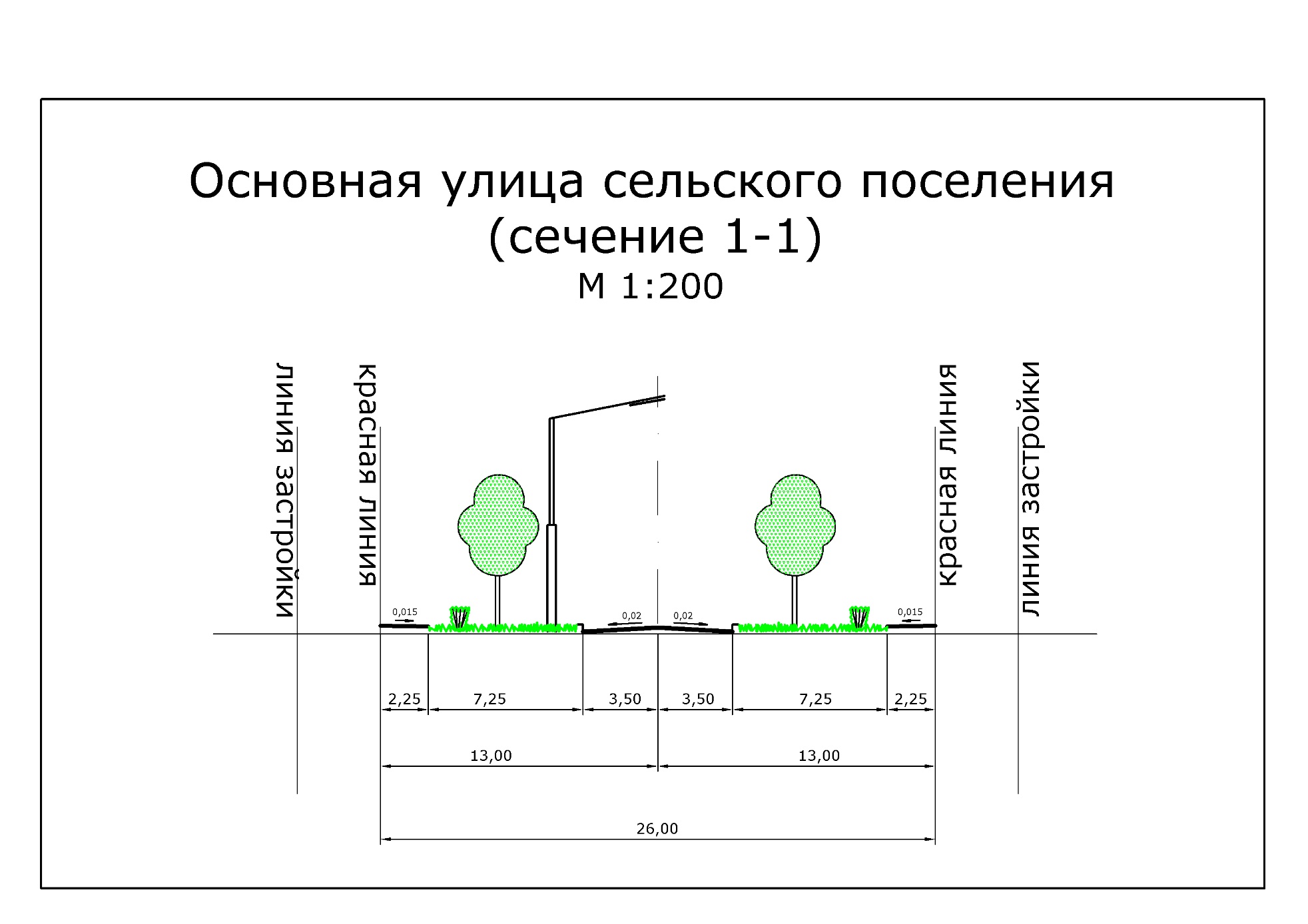 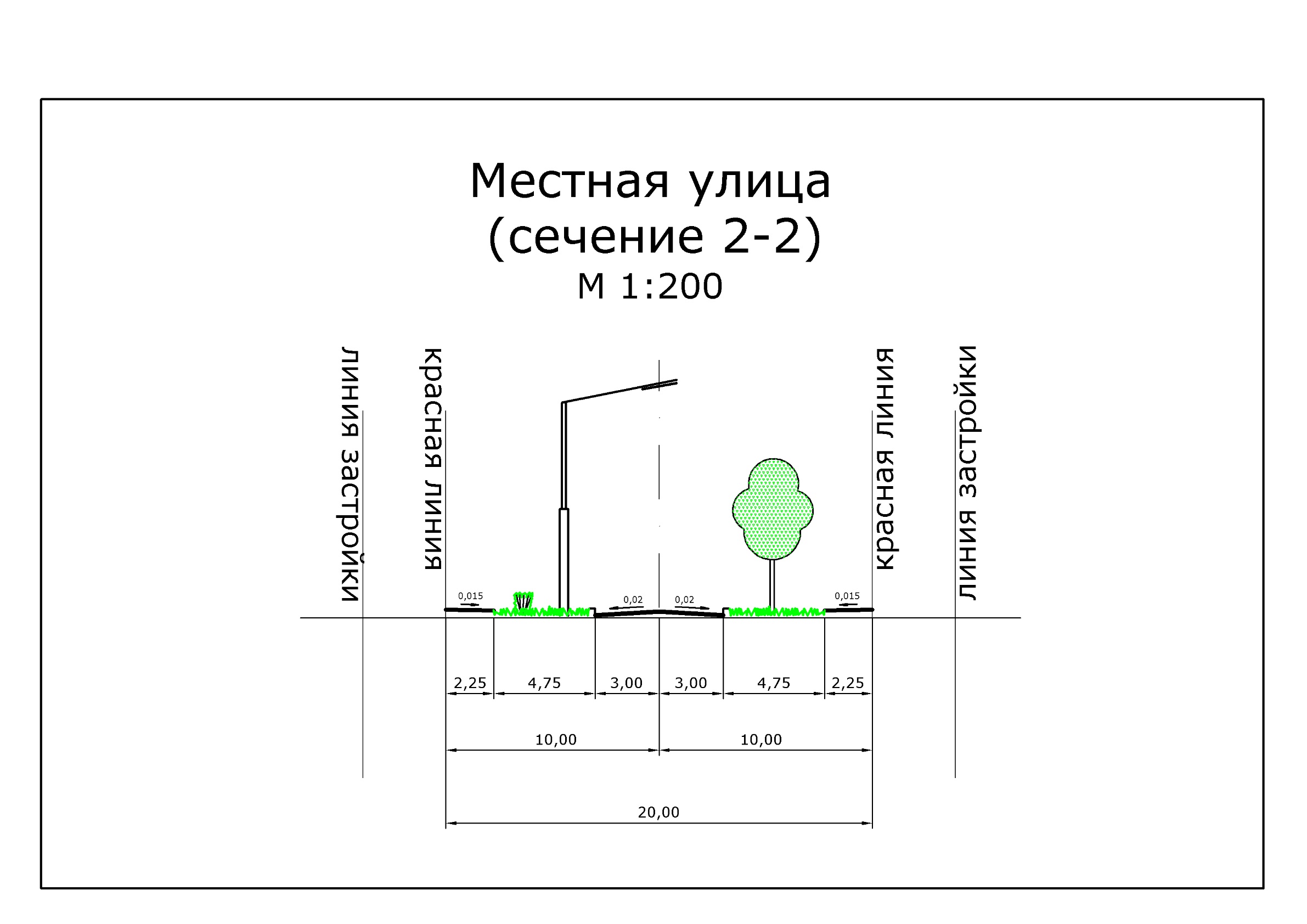 Раздел проектаДолжностьФамилияПодпись1234Архитектурно-планировочная частьГрадостроитель проекта А.Е. Комарова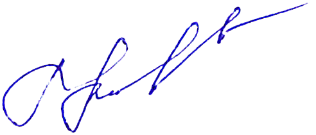 Транспортная инфраструктураИнженерВ.А. Гуляев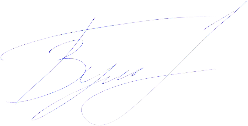 Инженерная инфраструктураИнженерК.В. Юдина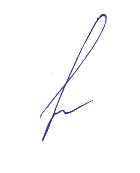 Инженерная подготовкаИнженерГ.Ю. Букша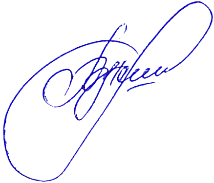 Охрана окружающей средыВедущий специалистА.В. Зуева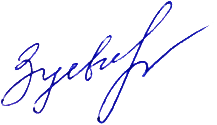 ТЭОВедущий специалистА.В. Зуева№п/п№чертежаНаименованиеМасштабКол-волистовГриф секретности1.Материалы основной части проекта планировки территорииМатериалы основной части проекта планировки территорииМатериалы основной части проекта планировки территорииМатериалы основной части проекта планировки территории1.1.-Пояснительная записка «Проект планировки юго-восточной части территории поселка Рябиновый Ирбитского муниципального образования Свердловской области»Основная (Утверждаемая) часть. Том 1. –16несекретно1.2.1Чертеж планировки территории1:20001несекретно1.3.2Разбивочный чертеж красных линий1:20001несекретно2.Материалы по обоснованию проекта планировки территорииМатериалы по обоснованию проекта планировки территорииМатериалы по обоснованию проекта планировки территорииМатериалы по обоснованию проекта планировки территории2.1-Пояснительная записка «Проект планировки юго-восточной части территории поселка Рябиновый Ирбитского муниципального образования Свердловской области»Материалы по обоснованию. Том 2. –58несекретно2.2.1Схема расположения элемента планировочной структуры/Схема использования территории в период подготовки проекта планировкибез масштаба/1:20001несекретно2.3.2Схема организации движения транспорта и пешеходов1:20001несекретно2.43Схема границ зон с особыми условиями использования территории1:20001несекретно2.54Схема вертикальной планировки и инженерной подготовки территории 1:20001несекретно2.6.5Схема развития инженерной инфраструктуры1:20001несекретно3.Материалы основной части проекта межевания территорииМатериалы основной части проекта межевания территорииМатериалы основной части проекта межевания территорииМатериалы основной части проекта межевания территории3.1.-Пояснительная записка «Проект межевания юго-восточной части территории поселка Рябиновый Ирбитского муниципального образования Свердловской области»Основная часть проекта межевания территории. Том 3.–18несекретно3.2.1Чертеж межевания территории1:20001несекретно4Материалы по обоснованию проекта межевания территорииМатериалы по обоснованию проекта межевания территорииМатериалы по обоснованию проекта межевания территорииМатериалы по обоснованию проекта межевания территории4.11План фактического использования территории1:20001несекретноIIIIIIIVVVIVIIVIIIIXXXIXIIГод-16,0-14,0-7,43,111,016,718,516,210,22,0-7,0-14,01,6IIIIIIIVVVIVIIVIIIIXXXIXIIХолод. периодТеплый период730119398586104346ПЕРИОДССВВЮВЮЮЗЗСЗЗИМНЯЯ10671816211210ЛЕТНЯЯ16116108141421ОКТЯБРЬ8441113232116НОЯБРЬ8451311252113МАРТ1067181719149АПРЕЛЬ9671514171715СРЕДНЕГОДОВАЯ12861412181515Наименование территорийПлощадь, га% ко всейтерритории123Общая площадь земель в границе проектирования7,89100в том числе:1. Зона сельскохозяйственного использования7,3392,91из них:- пашня6,0877,06- территория коллективных садов0,101,27- территория, покрытая луговой растительностью1,1514,582. Зона инженерной и транспортной инфраструктур0,394,94из них:- территория объектов транспортной инфраструктуры0,394,943. Прочие зоны0,172,15из них:- территория с неопределенным функциональным назначением0,172,15№Транспортная инфраструктура Сущ1231Протяжённость улично-дорожной сети всего0,40 кмв том числе:- основные улицы сельского поселения0,40 км2Плотность основной улично-дорожной сети5,07 км/км2Наименование МОВыброшено загрязняющих веществ, тыс.т.Выброшено загрязняющих веществ, тыс.т.Выброшено загрязняющих веществ, тыс.т.Уловлено и обезврежено, %Уловлено и обезврежено, %Уловлено и обезврежено, %Наименование МО201420152016201420152016Ирбитское МО0,91,20,98,310,812,3Наименование территорийПлощадь, га% ко всейтерритории123Общая площадь земель в границе проектирования7,89100в том числе:1. Жилая зона4,7860,58из них:- территория индивидуальной жилой застройки 4,7860,582. Зона сельскохозяйственного использования0,192,41из них:- территория коллективных садов0,192,413. Рекреационная зона0,121,52из них:- озеленение общего пользования0,121,524. Прочие зоны2,8035,49из них:- территория общего пользования в т.ч. проезды и улицы2,8035,49ПоказателиПроектИтого123Площадь территории проектирования, га7,897,89Площадь жилой зоны, га4,784,78Количество домов, ед, в том числе:4141- количество индивидуальных жилых домов, ед4141- количество блокированных домов/квартир, ед--- количество секционных домов/квартир, ед--Проживающих, чел, в том числе:123123- в индивидуальной жилой застройке, чел123123- в блокированной жилой застройке, чел--- в секционной жилой застройке, чел--Жилой фонд, кв.м5740,05740,0- индивидуальная жилая застройка, кв.м5740,05740,0- блокированная жилая застройка, кв.м--- секционная жилая застройка, кв.м--Наименование учреждений и предприятий обслуживания, единица измерения (норматив)Норматив по НГПСОРазмещено по существующему состояниюНаселение 126 человекНаселение 126 человекПримечаниеНаименование учреждений и предприятий обслуживания, единица измерения (норматив)Норматив по НГПСОРазмещено по существующему состояниюПотребность в соответствии с местными нормативамиРазмещено в проектеПримечание123456Учреждения образованияУчреждения образованияУчреждения образованияУчреждения образованияУчреждения образованияУчреждения образованияДошкольные учреждения и учреждения для детей дошкольного и младшего школьного возраста (ед/мест)обеспеченность50 мест на 1 тыс. чел-7-Обслуживание за границами проектирования, в г. Ирбит,в дальнейшем – в проектируемом ГП ясли-садуОбщеобразовательные учреждения (ед/учащихся)обеспеченность112 мест на 1 тыс. чел-14-Обслуживание за границами проектирования, в г. Ирбит,в дальнейшем – в проектируемом ГП начальной школеУчреждения дополнительного образования детей(ед/мест)обеспеченность22 места на 1 тыс. чел-3-Обслуживание за границами проектирования, в г. ИрбитМежшкольные учебно-производственные комбинаты (ед/учащихся)обеспеченность9 учащихся на 1 тыс. чел-2-Обслуживание за границами проектирования, в г. ИрбитУчреждения культуры и искусстваУчреждения культуры и искусстваУчреждения культуры и искусстваУчреждения культуры и искусстваУчреждения культуры и искусстваУчреждения культуры и искусстваУчреждения культуры клубного типа(ед/мест)обеспеченность100-150 мест на 1 тыс. чел.-13-Обслуживание за границами проектирования, в г. Ирбит,в дальнейшем – в проектируемом ГП доме культурыБиблиотеки (учреждение)обеспеченность1 учреждение---Обслуживание за границами проектирования, в г. ИрбитОбъекты здравоохраненияОбъекты здравоохраненияОбъекты здравоохраненияОбъекты здравоохраненияОбъекты здравоохраненияОбъекты здравоохраненияБольничные учреждения (ед/койко-мест)обеспеченность6 койко-мест на 1 тыс.чел-1-Обслуживание за границами проектирования, в г. ИрбитАмбулаторно-поликлинические учреждения(ед/посещений в сменуобеспеченность20 посещений в смену на 1 тыс.чел-3-Обслуживание за границами проектирования, в г. ИрбитФельдшерско-акушерские пункты, врачебные амбулаторий, участковые больницы (объект)обеспеченность1 объект в населённом пунктес числом жителей 300-1200 чел.----Фармацевтические учреждения (аптеки, аптечные пункты, аптечные склады и другие) (объект)обеспеченность----Обслуживание за границами проектирования, в г. ИрбитОбъекты социального обслуживанияОбъекты социального обслуживанияОбъекты социального обслуживанияОбъекты социального обслуживанияОбъекты социального обслуживанияОбъекты социального обслуживанияДома интернаты общего типа и пансионаты для лиц старшего возраста (ед/мест)обеспеченность1,2 места на 1 тыс.чел---Обслуживание за границами проектирования, в г. ИрбитДетские дома-интернаты (ед/мест)обеспеченность0,2 места на 1 тыс.чел---Обслуживание за границами проектирования, в г. ИрбитСпециальные дома-интернаты (ед/мест)обеспеченность0,12 места на 1 тыс.чел---Обслуживание за границами проектирования, в г. ИрбитПсихоневрологические интернаты (ед/мест)обеспеченность1,6 места на 1 тыс.чел---Обслуживание за границами проектирования, в г. ИрбитОбъекты торговли и общественного питанияОбъекты торговли и общественного питанияОбъекты торговли и общественного питанияОбъекты торговли и общественного питанияОбъекты торговли и общественного питанияОбъекты торговли и общественного питанияКоличество торговых объектов (ед/кв.м торговой площади), в том числе:обеспеченность280 кв.м  торговой площади на 1 тыс. чел.-34,4-Обслуживание за границами проектирования, в существующем объекте торговли п. РябиновыйОбъекты общественного питания(ед/посад. мест)обеспеченность31 посад. место на 1 тыс.чел.-4-Обслуживание за границами проектирования, в г. Ирбит,в дальнейшем - в проектируемом ГП объекте общественного питанияОбъекты физической культуры и спортаОбъекты физической культуры и спортаОбъекты физической культуры и спортаОбъекты физической культуры и спортаОбъекты физической культуры и спортаОбъекты физической культуры и спортаСпортивные залы (ед/кв.м. площади пола)обеспеченность210 кв.м на 1 тыс. чел-25,8-Обслуживание за границами проектирования, в г. Ирбит,в дальнейшем – в проектируемом ГП спортивном клубеПлоскостные спортивные сооружения (площадки, корты, спортивные ядра) (ед/кв.м.)обеспеченность975 кв.м площади на 1 тыс. чел-119,9-Обслуживание за границами проектирования, в г. Ирбит,в дальнейшем – на проектируемой ГП спортивной площадкеФизкультурно-оздоровительные клубы по месту жительства (ед/мест)обеспеченность30 мест на 1 тыс.чел-4-Обслуживание за границами проектирования, в г. ИрбитЛыжные базы (ед/человек)обеспеченность4 человека на 1 тыс.чел-1-Обслуживание за границами проектирования, в г. ИрбитКредитно-финансовые учрежденияКредитно-финансовые учрежденияКредитно-финансовые учрежденияКредитно-финансовые учрежденияКредитно-финансовые учрежденияКредитно-финансовые учрежденияОтделения и филиалысберегательного банка России(ед/операционное место)обеспеченность1 операционное место (окно) на 1-2 тыс. чел.---Обслуживание за границами проектирования, в г. ИрбитОтделения связи(объект)обеспеченность1 на сельскую администрацию---Обслуживание за границами проектирования, в г. ИрбитОбъекты коммунально-бытового назначенияОбъекты коммунально-бытового назначенияОбъекты коммунально-бытового назначенияОбъекты коммунально-бытового назначенияОбъекты коммунально-бытового назначенияОбъекты коммунально-бытового назначенияПредприятия бытового обслуживания(ед/рабочие места )обеспеченность4 рабочих места на 1 тыс.чел-1-Обслуживание за границами проектирования, в г. ИрбитБани (ед/помывочные места)обеспеченность7 помывочных мест на 1 тыс чел-1-Обслуживание в личных банях на собственных приусадебных участкахНаименование показателейЕдиницы измеренияПоказатели скважиныПроизводительностьм3/сутм3/часл/сек95,03,961,1Удельный дебит скважиныл/сек*м0,1Установившийся уровеньм49Понижение уровнямПорядка 11Глубина скважиным118Эксплуатационный диаметрмм219(203мм-внутр.эксплуатацион.диаметр)Диаметр бурения:0,0-10,0м10,0-98,0м98,0-118,0ммммммм394269190,5Диаметр крепления (обсадки):+0,-10,0м+0,5-98,0ммммм324219Оборудование водоприемной частиТип фильтраБесфильтроваяГерметичный оголовокшт.1Электропогружной насостипЭЦВ6-10-80Глубина загрузки насосам90№ п/пНаименованиеЕдиницы измеренияПроектная застройка1Хозяйственно-питьевоем3/сут20,162Неучтенные расходы 10%м3/сут2,023Поливм3/сут6,34Итогом3/сут28,485Пожаротушением3/сут54,0№ п/пНаименованиеЕдиницы измеренияПроектная застройка1Хозяйственно-бытовые стоким3/сут20,162Неучтенные расходы 10%м3/сут2,023Итогом3/сут22,18№ п/пНаименованиеЕдиницы измеренияПроектная застройка1Объем газа за годм3/год38278,82Объем газа в часм3/час14,17№ п/пНаименованиеЕдиницы измеренияПроектная застройка1Индивидуальная жилая застройка (дома с газовыми  плитами)кВт261,492Электроэнергия при использовании электрических плит с учетом коэфф.1,2кВт313,79№Транспортная инфраструктура СущПроект12341Протяжённость улично-дорожной сети всего0,40 км1,31 кмв том числе:- основные улицы сельского поселения0,40 км0,40 км- местные улицы-0,91 км2Плотность основной улично-дорожной сети5,07 км/км25,07 км/км23Плотность улично-дорожной сети5,07 км/км216,60 км/км2Номер точкиYX1484201,731680818,782484198,451680792,993484161,131680823,934484139,291680826,715484107,471680927,606484126,471680933,877484161,561680945,448484155,521680964,509484120,451680952,9410484101,461680946,6811484079,141681083,9712484111,991681101,7513484105,841681121,1614484062,791681097,8615484060,641681076,1416483955,191681042,7717483946,111681060,8718484064,821680934,5919484049,301680933,0920484048,701680912,9521484068,991680914,9122483910,221681035,1223483923,531681020,0624483913,781681009,4425483897,641681021,4226483888,151681005,4927483906,401680997,0528483901,691680983,3729483882,121680987,9930483897,741680952,1631483895,221680932,3032483866,071680861,3933483885,911680858,8734483722,801680879,5835483718,771680853,89№п\пНаименование показателейОбозначение и ед. измеренияЗначениеИсточник информации123451Годовой слой осадков (среднестатистический) в том числе:h, мм449СП 131.13330.201211. За холодный период времениh, мм106СП 131.13330.201212. За теплый период времениh, мм343СП 131.13330.2012Водосборный бассейн (локальный водосбор)Средний расход,
л/сСредний годовой расход, м3/годСредний годовой расход, м3/годСредний годовой расход, м3/годВодосборный бассейн (локальный водосбор)Средний расход,
л/сДождевыеТалыеПоливомоечные12345S = 7,9 га28,229483,952930,901149,75ИТОГО (7,9)28,229483,952930,901149,75№ п/пНаименованиеРасчетная единицаНорма накопления, м3/год.ПоказателиКоличество ТКО, м3/год.1234561Отходы от жилищ несортированныена 1 чел.2,10123258,32Смет с улицна 1 кв.м.0,01926592,7ИТОГО351,0351,0351,0351,0№ п/пНаименование показателяЕдиница измеренияСовременное состояниеРасчетный срок12345I.ТЕРРИТОРИЯТЕРРИТОРИЯТЕРРИТОРИЯТЕРРИТОРИЯОбщая площадь земель в границах проектированияга7,897,89Общая площадь земель в границах проектирования%100100в том числе:1.Жилая зонага-4,781.Жилая зона% от общей площади земель вустановленных границах -60,58в том числе:1.1.территория индивидуальной жилой застройкига-4,781.1.территория индивидуальной жилой застройки%-60,582.Зона сельскохозяйственного использованияга7,330,192.Зона сельскохозяйственного использования%92,912,41в том числе:2.1.пашняга6,08-2.1.пашня%77,06-2.2.территория коллективных садовга0,100,192.2.территория коллективных садов%1,272,412.3.территория, покрытая луговой растительностью1,15-2.3.территория, покрытая луговой растительностью14,58-3.Рекреационная зонага-0,123.Рекреационная зона%-1,52в том числе:3.1.озеленение общего пользованияга-0,123.1.озеленение общего пользования%-1,524.Зона инженерной и транспортной инфраструктурга0,39-4.Зона инженерной и транспортной инфраструктур%4,94-в том числе:4.1.территория объектов транспортной инфраструктурыга0,39-4.1.территория объектов транспортной инфраструктуры%4,94-5.Прочие зоныга0,172,805.Прочие зоны%2,1535,49в том числе:5.1.территория общего пользования, в т.ч. проезды и улицыга-2,805.1.территория общего пользования, в т.ч. проезды и улицы%-35,495.2.территория с неопределенным функциональным назначениемга0,17-5.2.территория с неопределенным функциональным назначением%2,15-II.НАСЕЛЕНИЕНАСЕЛЕНИЕНАСЕЛЕНИЕНАСЕЛЕНИЕ1.Общая численность населениячел.-1232.Плотность населения на территории секционной жилой застройкичел. на га-16III.ЖИЛИЩНЫЙ ФОНДЖИЛИЩНЫЙ ФОНДЖИЛИЩНЫЙ ФОНДЖИЛИЩНЫЙ ФОНД1.Средняя обеспеченность населения м2-46,72.Общий объем жилищного фондаSo6щ. м2-5740,02.Общий объем жилищного фондакол-во домов-41IV.ТРАНСПОРТНАЯ ИНФРАСТРУКТУРАТРАНСПОРТНАЯ ИНФРАСТРУКТУРАТРАНСПОРТНАЯ ИНФРАСТРУКТУРАТРАНСПОРТНАЯ ИНФРАСТРУКТУРА1.Протяженность улично-дорожной сети всего, кмкм0,401,31в том числе:- основная улица сельского поселениякм0,400,40- местные улицыкм-0,912.Плотность основной сетикм/км25,075,073.Плотность улично-дорожной сетикм/км25,0716,60V.ИНЖЕНЕРНАЯ ИНФРАСТРУКТУРА ТЕРРИТОРИИИНЖЕНЕРНАЯ ИНФРАСТРУКТУРА ТЕРРИТОРИИИНЖЕНЕРНАЯ ИНФРАСТРУКТУРА ТЕРРИТОРИИИНЖЕНЕРНАЯ ИНФРАСТРУКТУРА ТЕРРИТОРИИ1.Водопотребление всегом3/сут-28,482.Общее поступление сточных вод всегом3/сут-22,183.Потребность в электроэнергии всегокВт-313,794.Потребление тепла всегоГкал/час--5.Потребление газа всегом3/год-38278,86.Обеспеченность населения телефонной сетью общего пользованияномеров-42Источник природной ЧСНаименование поражающего фактора природной ЧСХарактер действия, проявления поражающего фактора источника природной ЧС1231. Опасные геологические процессы1.1 Землетрясение СейсмическийСейсмический удар.1.1 Землетрясение Деформация горных пород.1.1 Землетрясение Взрывная волна.1.1 Землетрясение Извержение вулкана.1.1 Землетрясение Нагон волн (цунами).1.1 Землетрясение Гравитационное смещение горных пород, снежных масс, ледников. 1.1 Землетрясение Затопление поверхностными водами.1.1 Землетрясение Деформация речных русел.1.1 Землетрясение ФизическийЭлектромагнитное поле1.2 Карст(карстово-суффозионный процесс)ХимическийРастворение горных пород.1.2 Карст(карстово-суффозионный процесс)ГидродинамическийРазрушение структуры пород.1.2 Карст(карстово-суффозионный процесс)Перемещение (вымывание) частиц породы1.2 Карст(карстово-суффозионный процесс)ГравитационныйСмещение (обрушение) пород.1.2 Карст(карстово-суффозионный процесс)Деформация земной поверхности2. Опасные метеорологические явления и процессы2.1 Сильный ветер.Аэродинамический Ветровой поток.ШтормВетровая нагрузка.ШквалАэродинамическое давление.Ураган.Вибрация2.2 Смерч..Аэродинамический Сильное разряжение воздуха.ВихрьВихревой восходящий поток.ВихрьВетровая нагрузка2.3 Пыльная буря Аэродинамический Выдувание и засыпание верхнего покрова почвы, посевов2.4 Сильные осадки2.4.1 Продолжительный Гидродинамический Поток (течение) воды.дождь (ливень)Затопление территории2.4.2 Сильный снегопад  Гидродинамический Снеговая нагрузка.2.4.2 Сильный снегопад  Снежные заносы2.4.3 Сильная метельГидродинамический Снеговая нагрузка.2.4.3 Сильная метельВетровая нагрузка.2.4.3 Сильная метельСнежные заносы2.4.4 Гололед ГравитационныйГололедная нагрузка.2.4.4 Гололед ДинамическийВибрация2.4.5 ГрадДинамический Удар 2.5 Туман Теплофизический Снижение видимости (помутнение воздуха)2.6 Заморозок Тепловой Охлаждение почвы, воздуха2.7 Засуха Тепловой Нагревание почвы, воздуха2.8 Суховей Аэродинамический. Иссушение почвы2.8 Суховей Тепловой2.9 Гроза Электрофизический Электрические разряды3. Природные пожары3.1 Пожар ТеплофизическийПламя.ландшафтный, степной,Нагрев тепловым потоком.леснойТепловой удар.леснойПомутнение воздуха.леснойОпасные дымылеснойХимическийЗагрязнение атмосферы, почвы, грунтов, гидросферыНаименование поражающего фактора источника техногенной ЧСНаименование параметра поражающего фактора источника техногенной ЧС12Воздушная ударная волнаИзбыточное давление во фронте ударной волны. Длительность фазы сжатия. Импульс фазы сжатияВолна сжатия в грунтеМаксимальное давление. Время действия. Время нарастания давления до максимального значенияСейсмовзрывная волнаСкорость распространения волны. Максимальное значение массовой скорости грунта. Время нарастания напряжения и волне до максимумаВолна прорыва гидротехнических сооруженийСкорость волны прорыва. Глубина волны прорыва. Температура воды. Время существования волны прорываОбломки, осколкиМасса обломка, осколка. Скорость разлета обломка, осколкаЭкстремальный нагрев средыТемпература среды. Коэффициент теплоотдачи. Время действия источника экстремальных температурТепловое излучениеЭнергия теплового излучения. Мощность теплового излучения. Время действия источника теплового излученияИонизирующее излучениеАктивность радионуклида в источнике. Плотность радиоактивного загрязнения местности. Концентрация радиоактивного загрязнения. Концентрация радионуклидовТоксическое действиеКонцентрация опасного химического вещества и среде. Плотность химического заражения местности и объектов